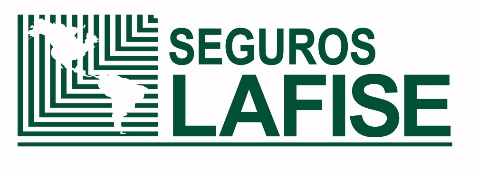 SEGURO COLECTIVO DE AUTOMÓVILES LAFISE PLUSSOLICITUD DE SEGURO (TOMADOR)NOTA: Esta solicitud de seguro no representa garantía alguna de que la misma será aceptada por Seguros LAFISE, ni de que, en caso de aceptarse, la aceptación concuerde totalmente con los términos de la solicitud.LugarFechaNOTA: Esta solicitud de seguro no representa garantía alguna de que la misma será aceptada por Seguros LAFISE, ni de que, en caso de aceptarse, la aceptación concuerde totalmente con los términos de la solicitud.DATOS DEL TOMADOR (SOLICITANTE)DATOS DEL TOMADOR (SOLICITANTE)DATOS DEL TOMADOR (SOLICITANTE)DATOS DEL TOMADOR (SOLICITANTE)DATOS DEL TOMADOR (SOLICITANTE)DATOS DEL TOMADOR (SOLICITANTE)DATOS DEL TOMADOR (SOLICITANTE)DATOS DEL TOMADOR (SOLICITANTE)DATOS DEL TOMADOR (SOLICITANTE) CLIENTE SEGUROS LAFISE    CLIENTE NUEVO CLIENTE SEGUROS LAFISE    CLIENTE NUEVOSi es cliente nuevo o requiere actualizar la información, favor cumplimentar la Debida Diligencia del Cliente.Si es cliente nuevo o requiere actualizar la información, favor cumplimentar la Debida Diligencia del Cliente.Si es cliente nuevo o requiere actualizar la información, favor cumplimentar la Debida Diligencia del Cliente.Si es cliente nuevo o requiere actualizar la información, favor cumplimentar la Debida Diligencia del Cliente.Si es cliente nuevo o requiere actualizar la información, favor cumplimentar la Debida Diligencia del Cliente.Si es cliente nuevo o requiere actualizar la información, favor cumplimentar la Debida Diligencia del Cliente.Si es cliente nuevo o requiere actualizar la información, favor cumplimentar la Debida Diligencia del Cliente.NOMBRE COMPLETO Y APELLIDOS O RAZÓN SOCIAL:NOMBRE COMPLETO Y APELLIDOS O RAZÓN SOCIAL:NOMBRE COMPLETO Y APELLIDOS O RAZÓN SOCIAL:NOMBRE COMPLETO Y APELLIDOS O RAZÓN SOCIAL:NOMBRE COMPLETO Y APELLIDOS O RAZÓN SOCIAL:N° IDENTIFICACIÓN:N° IDENTIFICACIÓN:N° IDENTIFICACIÓN:N° IDENTIFICACIÓN:DATOS DEL REPRESENTANTE LEGAL DEL SOLICITANTEDATOS DEL REPRESENTANTE LEGAL DEL SOLICITANTEDATOS DEL REPRESENTANTE LEGAL DEL SOLICITANTEDATOS DEL REPRESENTANTE LEGAL DEL SOLICITANTEDATOS DEL REPRESENTANTE LEGAL DEL SOLICITANTEDATOS DEL REPRESENTANTE LEGAL DEL SOLICITANTEDATOS DEL REPRESENTANTE LEGAL DEL SOLICITANTEDATOS DEL REPRESENTANTE LEGAL DEL SOLICITANTEDATOS DEL REPRESENTANTE LEGAL DEL SOLICITANTENOMBRENOMBRENOMBREN° IDENTIFICACIÓNN° IDENTIFICACIÓNNACIONALIDADGÉNEROGÉNEROEDAD F    M F    MDirección de Domicilio para Notificaciones: Provincia:Provincia:Provincia:Provincia:Cantón:Distrito:Distrito:Distrito:Dirección de Domicilio para Notificaciones: Dirección de Domicilio para Notificaciones: Otras señas:Otras señas:Otras señas:Dirección de Domicilio para Notificaciones: Correo electrónico:Correo electrónico:Correo electrónico:Correo electrónico:Celular:Celular:Teléfono:Teléfono:Dirección de Domicilio para Notificaciones: DATOS DEL OBJETO A ASEGURAR Y ASPECTOS RELACIONADOS CON EL RIESGODATOS DEL OBJETO A ASEGURAR Y ASPECTOS RELACIONADOS CON EL RIESGODATOS DEL OBJETO A ASEGURAR Y ASPECTOS RELACIONADOS CON EL RIESGODATOS DEL OBJETO A ASEGURAR Y ASPECTOS RELACIONADOS CON EL RIESGODATOS DEL OBJETO A ASEGURAR Y ASPECTOS RELACIONADOS CON EL RIESGODATOS DEL OBJETO A ASEGURAR Y ASPECTOS RELACIONADOS CON EL RIESGODATOS DEL OBJETO A ASEGURAR Y ASPECTOS RELACIONADOS CON EL RIESGODATOS DEL OBJETO A ASEGURAR Y ASPECTOS RELACIONADOS CON EL RIESGODATOS DEL OBJETO A ASEGURAR Y ASPECTOS RELACIONADOS CON EL RIESGODATOS DEL OBJETO A ASEGURAR Y ASPECTOS RELACIONADOS CON EL RIESGODATOS DEL OBJETO A ASEGURAR Y ASPECTOS RELACIONADOS CON EL RIESGODATOS DEL OBJETO A ASEGURAR Y ASPECTOS RELACIONADOS CON EL RIESGODESCRIPCIÓN DEL GRUPO ASEGURABLEPLAZO DE VIGENCIAPLAZO DE VIGENCIAPLAZO DE VIGENCIAPLAZO DE VIGENCIAPLAZO DE VIGENCIAPLAZO DE VIGENCIAPLAZO DE VIGENCIAPLAZO DE VIGENCIAPLAZO DE VIGENCIAPLAZO DE VIGENCIAPLAZO DE VIGENCIAPLAZO DE VIGENCIADESDE: __________________      HASTA: _____________________DESDE: __________________      HASTA: _____________________DESDE: __________________      HASTA: _____________________DESDE: __________________      HASTA: _____________________DESDE: __________________      HASTA: _____________________DESDE: __________________      HASTA: _____________________DESDE: __________________      HASTA: _____________________DESDE: __________________      HASTA: _____________________DESDE: __________________      HASTA: _____________________DESDE: __________________      HASTA: _____________________DESDE: __________________      HASTA: _____________________DESDE: __________________      HASTA: _____________________ELECCIÓN DE OPCIONES DE LAS CONDICIONES GENERALESELECCIÓN DE OPCIONES DE LAS CONDICIONES GENERALESELECCIÓN DE OPCIONES DE LAS CONDICIONES GENERALESELECCIÓN DE OPCIONES DE LAS CONDICIONES GENERALESELECCIÓN DE OPCIONES DE LAS CONDICIONES GENERALESELECCIÓN DE OPCIONES DE LAS CONDICIONES GENERALESELECCIÓN DE OPCIONES DE LAS CONDICIONES GENERALESELECCIÓN DE OPCIONES DE LAS CONDICIONES GENERALESELECCIÓN DE OPCIONES DE LAS CONDICIONES GENERALESELECCIÓN DE OPCIONES DE LAS CONDICIONES GENERALESELECCIÓN DE OPCIONES DE LAS CONDICIONES GENERALESELECCIÓN DE OPCIONES DE LAS CONDICIONES GENERALESModalidad de suma asegurada:Modalidad de suma asegurada:Valor de Mercado              Precio de adquisición (valor de factura)              Valor declarado/convenido Valor de Mercado              Precio de adquisición (valor de factura)              Valor declarado/convenido Valor de Mercado              Precio de adquisición (valor de factura)              Valor declarado/convenido Valor de Mercado              Precio de adquisición (valor de factura)              Valor declarado/convenido Valor de Mercado              Precio de adquisición (valor de factura)              Valor declarado/convenido Valor de Mercado              Precio de adquisición (valor de factura)              Valor declarado/convenido Valor de Mercado              Precio de adquisición (valor de factura)              Valor declarado/convenido Valor de Mercado              Precio de adquisición (valor de factura)              Valor declarado/convenido Valor de Mercado              Precio de adquisición (valor de factura)              Valor declarado/convenido Valor de Mercado              Precio de adquisición (valor de factura)              Valor declarado/convenido Modalidad de Contratación: Modalidad de Contratación: Contributiva   No Contributiva Contributiva   No Contributiva Contributiva   No Contributiva Contributiva   No Contributiva Moneda:Moneda:Moneda:Dólares  Colones Dólares  Colones Dólares  Colones FORMA DE PAGOFORMA DE PAGOPeriodicidadPeriodicidadPeriodicidadRecargo FinancieroRecargo FinancieroRecargo FinancieroRecargo FinancieroRecargo FinancieroRecargo FinancieroRecargo FinancieroFORMA DE PAGOFORMA DE PAGOPeriodicidadPeriodicidadPeriodicidadColones Colones Colones Colones Colones DólaresDólaresFORMA DE PAGOFORMA DE PAGO Anual Anual AnualNo aplicaNo aplicaNo aplicaNo aplicaNo aplicaNo aplica No aplica FORMA DE PAGOFORMA DE PAGO Semestral Semestral SemestralNo aplicaNo aplicaNo aplicaNo aplicaNo aplicaNo aplicaNo aplicaFORMA DE PAGOFORMA DE PAGO Trimestral Trimestral Trimestral6%6%6%6%6%3%3%FORMA DE PAGOFORMA DE PAGO  Mensual  Mensual  Mensual8%8%8%8%8%4%4%En caso de elegirse la modalidad no contributiva favor indicar:En caso de elegirse la modalidad no contributiva favor indicar:En caso de elegirse la modalidad no contributiva favor indicar:Método de PagoMétodo de PagoMétodo de PagoMétodo de PagoPago Directo  Deducción de Planilla  Cargo a TarjetaPago Directo  Deducción de Planilla  Cargo a TarjetaPago Directo  Deducción de Planilla  Cargo a TarjetaPago Directo  Deducción de Planilla  Cargo a TarjetaPago Directo  Deducción de Planilla  Cargo a TarjetaEn caso de elegirse la modalidad no contributiva favor indicar:En caso de elegirse la modalidad no contributiva favor indicar:En caso de elegirse la modalidad no contributiva favor indicar:En caso de haberse elegido la opción de cargo a tarjeta favor indicar:En caso de haberse elegido la opción de cargo a tarjeta favor indicar:En caso de haberse elegido la opción de cargo a tarjeta favor indicar:En caso de haberse elegido la opción de cargo a tarjeta favor indicar:Titular de la Tarjeta:                                          Número de Tarjeta:Banco Emisor:                                                     Fecha de Vencimiento:Autorizo a Seguros Lafise Costa Rica, S.A. aplicar los cargos correspondientes al pago de la prima en la frecuencia y montos que se establezcan en las Condiciones Particulares, así como en la siguiente renovación automática salvo instrucción previa en contrario.Titular de la Tarjeta:                                          Número de Tarjeta:Banco Emisor:                                                     Fecha de Vencimiento:Autorizo a Seguros Lafise Costa Rica, S.A. aplicar los cargos correspondientes al pago de la prima en la frecuencia y montos que se establezcan en las Condiciones Particulares, así como en la siguiente renovación automática salvo instrucción previa en contrario.Titular de la Tarjeta:                                          Número de Tarjeta:Banco Emisor:                                                     Fecha de Vencimiento:Autorizo a Seguros Lafise Costa Rica, S.A. aplicar los cargos correspondientes al pago de la prima en la frecuencia y montos que se establezcan en las Condiciones Particulares, así como en la siguiente renovación automática salvo instrucción previa en contrario.Titular de la Tarjeta:                                          Número de Tarjeta:Banco Emisor:                                                     Fecha de Vencimiento:Autorizo a Seguros Lafise Costa Rica, S.A. aplicar los cargos correspondientes al pago de la prima en la frecuencia y montos que se establezcan en las Condiciones Particulares, así como en la siguiente renovación automática salvo instrucción previa en contrario.Titular de la Tarjeta:                                          Número de Tarjeta:Banco Emisor:                                                     Fecha de Vencimiento:Autorizo a Seguros Lafise Costa Rica, S.A. aplicar los cargos correspondientes al pago de la prima en la frecuencia y montos que se establezcan en las Condiciones Particulares, así como en la siguiente renovación automática salvo instrucción previa en contrario.DETALLE DE COBERTURAS, MONTOS ASEGURADOS, DEDUCIBLES  DETALLE DE COBERTURAS, MONTOS ASEGURADOS, DEDUCIBLES  DETALLE DE COBERTURAS, MONTOS ASEGURADOS, DEDUCIBLES  DETALLE DE COBERTURAS, MONTOS ASEGURADOS, DEDUCIBLES  DETALLE DE COBERTURAS, MONTOS ASEGURADOS, DEDUCIBLES  DETALLE DE COBERTURAS, MONTOS ASEGURADOS, DEDUCIBLES  DETALLE DE COBERTURAS, MONTOS ASEGURADOS, DEDUCIBLES  DETALLE DE COBERTURAS, MONTOS ASEGURADOS, DEDUCIBLES  DETALLE DE COBERTURAS, MONTOS ASEGURADOS, DEDUCIBLES  DETALLE DE COBERTURAS, MONTOS ASEGURADOS, DEDUCIBLES  DETALLE DE COBERTURAS, MONTOS ASEGURADOS, DEDUCIBLES  DETALLE DE COBERTURAS, MONTOS ASEGURADOS, DEDUCIBLES  Coberturas BásicasCoberturas BásicasCoberturas BásicasCoberturas BásicasCoberturas BásicasCoberturas BásicasDeduciblesDeduciblesDeduciblesDeduciblesDeduciblesSuma aseguradaA.  Responsabilidad civil extracontractual por Lesión y/o Muerte de Personas A.  Responsabilidad civil extracontractual por Lesión y/o Muerte de Personas A.  Responsabilidad civil extracontractual por Lesión y/o Muerte de Personas A.  Responsabilidad civil extracontractual por Lesión y/o Muerte de Personas A.  Responsabilidad civil extracontractual por Lesión y/o Muerte de Personas No AplicaNo AplicaNo AplicaNo AplicaNo AplicaB.  Responsabilidad civil extracontractual por daños a la propiedad de terceras Personas B.  Responsabilidad civil extracontractual por daños a la propiedad de terceras Personas B.  Responsabilidad civil extracontractual por daños a la propiedad de terceras Personas B.  Responsabilidad civil extracontractual por daños a la propiedad de terceras Personas B.  Responsabilidad civil extracontractual por daños a la propiedad de terceras Personas El asegurado puede elegir el deducible de acuerdo con las opciones del Art. 29.2 de las Condiciones Generales. El asegurado puede elegir el deducible de acuerdo con las opciones del Art. 29.2 de las Condiciones Generales. El asegurado puede elegir el deducible de acuerdo con las opciones del Art. 29.2 de las Condiciones Generales. El asegurado puede elegir el deducible de acuerdo con las opciones del Art. 29.2 de las Condiciones Generales. El asegurado puede elegir el deducible de acuerdo con las opciones del Art. 29.2 de las Condiciones Generales. C. Colisión y/o vuelcoC. Colisión y/o vuelcoC. Colisión y/o vuelcoC. Colisión y/o vuelcoC. Colisión y/o vuelcoEl asegurado puede elegir el deducible de acuerdo con las opciones del Art. 29.3 de las Condiciones GeneralesEl asegurado puede elegir el deducible de acuerdo con las opciones del Art. 29.3 de las Condiciones GeneralesEl asegurado puede elegir el deducible de acuerdo con las opciones del Art. 29.3 de las Condiciones GeneralesEl asegurado puede elegir el deducible de acuerdo con las opciones del Art. 29.3 de las Condiciones GeneralesEl asegurado puede elegir el deducible de acuerdo con las opciones del Art. 29.3 de las Condiciones GeneralesCoberturas Adicionales (Opcionales):Coberturas Adicionales (Opcionales):Coberturas Adicionales (Opcionales):Coberturas Adicionales (Opcionales):Coberturas Adicionales (Opcionales):Coberturas Adicionales (Opcionales):DeduciblesDeduciblesDeduciblesDeduciblesDeduciblesSuma aseguradaD. Responsabilidad Civil Extracontractual por Lesiones y/o Muerte de Personas y/o daños a la propiedad de Terceras personas. Límite Único Combinado (“LUC”)D. Responsabilidad Civil Extracontractual por Lesiones y/o Muerte de Personas y/o daños a la propiedad de Terceras personas. Límite Único Combinado (“LUC”)D. Responsabilidad Civil Extracontractual por Lesiones y/o Muerte de Personas y/o daños a la propiedad de Terceras personas. Límite Único Combinado (“LUC”)D. Responsabilidad Civil Extracontractual por Lesiones y/o Muerte de Personas y/o daños a la propiedad de Terceras personas. Límite Único Combinado (“LUC”)D. Responsabilidad Civil Extracontractual por Lesiones y/o Muerte de Personas y/o daños a la propiedad de Terceras personas. Límite Único Combinado (“LUC”)Para los casos de lesión o muerte de terceras personas, no aplicará deducible. Para los casos de daños a la propiedad de terceros, aplican los deducibles de la cobertura B. Si la indemnización se refiere a daños a la propiedad de terceros, operarán los deducibles de la Cobertura “B”.Para los casos de lesión o muerte de terceras personas, no aplicará deducible. Para los casos de daños a la propiedad de terceros, aplican los deducibles de la cobertura B. Si la indemnización se refiere a daños a la propiedad de terceros, operarán los deducibles de la Cobertura “B”.Para los casos de lesión o muerte de terceras personas, no aplicará deducible. Para los casos de daños a la propiedad de terceros, aplican los deducibles de la cobertura B. Si la indemnización se refiere a daños a la propiedad de terceros, operarán los deducibles de la Cobertura “B”.Para los casos de lesión o muerte de terceras personas, no aplicará deducible. Para los casos de daños a la propiedad de terceros, aplican los deducibles de la cobertura B. Si la indemnización se refiere a daños a la propiedad de terceros, operarán los deducibles de la Cobertura “B”.Para los casos de lesión o muerte de terceras personas, no aplicará deducible. Para los casos de daños a la propiedad de terceros, aplican los deducibles de la cobertura B. Si la indemnización se refiere a daños a la propiedad de terceros, operarán los deducibles de la Cobertura “B”.E. Gastos Médicos por lesión y/o muerte de ocupantes del Vehículo Asegurado por Accidente E. Gastos Médicos por lesión y/o muerte de ocupantes del Vehículo Asegurado por Accidente E. Gastos Médicos por lesión y/o muerte de ocupantes del Vehículo Asegurado por Accidente E. Gastos Médicos por lesión y/o muerte de ocupantes del Vehículo Asegurado por Accidente E. Gastos Médicos por lesión y/o muerte de ocupantes del Vehículo Asegurado por Accidente No AplicaNo AplicaNo AplicaNo AplicaNo AplicaF. Robo y HurtoF. Robo y HurtoF. Robo y HurtoF. Robo y HurtoF. Robo y HurtoEl asegurado puede elegir el deducible de acuerdo con las opciones del art. 29.3 de las Condiciones GeneralesEl asegurado puede elegir el deducible de acuerdo con las opciones del art. 29.3 de las Condiciones GeneralesEl asegurado puede elegir el deducible de acuerdo con las opciones del art. 29.3 de las Condiciones GeneralesEl asegurado puede elegir el deducible de acuerdo con las opciones del art. 29.3 de las Condiciones GeneralesEl asegurado puede elegir el deducible de acuerdo con las opciones del art. 29.3 de las Condiciones GeneralesG. Riesgos AdicionalesG. Riesgos AdicionalesG. Riesgos AdicionalesG. Riesgos AdicionalesG. Riesgos AdicionalesEl asegurado puede elegir el deducible de acuerdo con las opciones del art. 29.3 de las Condiciones GeneralesEl asegurado puede elegir el deducible de acuerdo con las opciones del art. 29.3 de las Condiciones GeneralesEl asegurado puede elegir el deducible de acuerdo con las opciones del art. 29.3 de las Condiciones GeneralesEl asegurado puede elegir el deducible de acuerdo con las opciones del art. 29.3 de las Condiciones GeneralesEl asegurado puede elegir el deducible de acuerdo con las opciones del art. 29.3 de las Condiciones GeneralesH. Equipo EspecialH. Equipo EspecialH. Equipo EspecialH. Equipo EspecialH. Equipo EspecialEl asegurado puede elegir el deducible de acuerdo con las opciones del art. 29.3 de las Condiciones GeneralesEl asegurado puede elegir el deducible de acuerdo con las opciones del art. 29.3 de las Condiciones GeneralesEl asegurado puede elegir el deducible de acuerdo con las opciones del art. 29.3 de las Condiciones GeneralesEl asegurado puede elegir el deducible de acuerdo con las opciones del art. 29.3 de las Condiciones GeneralesEl asegurado puede elegir el deducible de acuerdo con las opciones del art. 29.3 de las Condiciones GeneralesI. ExtraterritorialidadI. ExtraterritorialidadI. ExtraterritorialidadI. ExtraterritorialidadI. ExtraterritorialidadSerán los mismos establecidos en las coberturas de daño directo y responsabilidad civil de la póliza suscrita.Serán los mismos establecidos en las coberturas de daño directo y responsabilidad civil de la póliza suscrita.Serán los mismos establecidos en las coberturas de daño directo y responsabilidad civil de la póliza suscrita.Serán los mismos establecidos en las coberturas de daño directo y responsabilidad civil de la póliza suscrita.Serán los mismos establecidos en las coberturas de daño directo y responsabilidad civil de la póliza suscrita.Será la establecida para las coberturas básicas de responsabilidad civil y colisión o vuelcoJ. Deducible “Cero”J. Deducible “Cero”J. Deducible “Cero”J. Deducible “Cero”J. Deducible “Cero”No AplicaNo AplicaNo AplicaNo AplicaNo AplicaK. Asistencia en carreteraK. Asistencia en carreteraK. Asistencia en carreteraK. Asistencia en carreteraK. Asistencia en carreteraNo AplicaNo AplicaNo AplicaNo AplicaNo AplicaSerán los establecidos en el Anexo I - “Asistencia en carretera de Condiciones GeneralesL. Responsabilidad civil extracontractual bajo los efectos del alcoholL. Responsabilidad civil extracontractual bajo los efectos del alcoholL. Responsabilidad civil extracontractual bajo los efectos del alcoholL. Responsabilidad civil extracontractual bajo los efectos del alcoholL. Responsabilidad civil extracontractual bajo los efectos del alcoholPara los casos de lesión o muerte de terceras personas, no aplicará deducible.Si la indemnización se refiere a daños a la propiedad de terceros, operarán los deducibles de la Cobertura “B”.Para los casos de lesión o muerte de terceras personas, no aplicará deducible.Si la indemnización se refiere a daños a la propiedad de terceros, operarán los deducibles de la Cobertura “B”.Para los casos de lesión o muerte de terceras personas, no aplicará deducible.Si la indemnización se refiere a daños a la propiedad de terceros, operarán los deducibles de la Cobertura “B”.Para los casos de lesión o muerte de terceras personas, no aplicará deducible.Si la indemnización se refiere a daños a la propiedad de terceros, operarán los deducibles de la Cobertura “B”.Para los casos de lesión o muerte de terceras personas, no aplicará deducible.Si la indemnización se refiere a daños a la propiedad de terceros, operarán los deducibles de la Cobertura “B”.M. Auto SustitutoM. Auto SustitutoM. Auto SustitutoM. Auto SustitutoM. Auto SustitutoNo AplicaNo AplicaNo AplicaNo AplicaNo Aplica 7 días  14 días  22 díasN. Servicios Dentales por Accidente AutomovilísticoN. Servicios Dentales por Accidente AutomovilísticoN. Servicios Dentales por Accidente AutomovilísticoN. Servicios Dentales por Accidente AutomovilísticoN. Servicios Dentales por Accidente AutomovilísticoNo AplicaNo AplicaNo AplicaNo AplicaNo AplicaSerá la establecida en la tabla de beneficios de dicha coberturaO. Compensación de DeducibleO. Compensación de DeducibleO. Compensación de DeducibleO. Compensación de DeducibleO. Compensación de DeducibleNo AplicaNo AplicaNo AplicaNo AplicaNo AplicaP. Desempleo InvoluntarioP. Desempleo InvoluntarioP. Desempleo InvoluntarioP. Desempleo InvoluntarioP. Desempleo InvoluntarioUna (1) cuota de la prima del seguroUna (1) cuota de la prima del seguroUna (1) cuota de la prima del seguroUna (1) cuota de la prima del seguroUna (1) cuota de la prima del seguroQ. Rotura de CristalesQ. Rotura de CristalesQ. Rotura de CristalesQ. Rotura de CristalesQ. Rotura de CristalesNo AplicaNo AplicaNo AplicaNo AplicaNo AplicaR. Gastos Funerarios por muerte de ocupantes del Vehículo AseguradoR. Gastos Funerarios por muerte de ocupantes del Vehículo AseguradoR. Gastos Funerarios por muerte de ocupantes del Vehículo AseguradoR. Gastos Funerarios por muerte de ocupantes del Vehículo AseguradoR. Gastos Funerarios por muerte de ocupantes del Vehículo AseguradoNo AplicaNo AplicaNo AplicaNo AplicaNo AplicaS. Sustracción de efectos personalesS. Sustracción de efectos personalesS. Sustracción de efectos personalesS. Sustracción de efectos personalesS. Sustracción de efectos personalesNo AplicaNo AplicaNo AplicaNo AplicaNo AplicaOTROS TEMASOTROS TEMASOTROS TEMASOTROS TEMASOTROS TEMASOTROS TEMASOTROS TEMASOTROS TEMASOTROS TEMASOTROS TEMASOTROS TEMASOTROS TEMAS¿Cuenta con Seguro de Automóviles con otra compañía aseguradora? Si  No ¿Cuenta con Seguro de Automóviles con otra compañía aseguradora? Si  No ¿Cuenta con Seguro de Automóviles con otra compañía aseguradora? Si  No ¿Cuenta con Seguro de Automóviles con otra compañía aseguradora? Si  No ¿Cuenta con Seguro de Automóviles con otra compañía aseguradora? Si  No ¿Cuenta con Seguro de Automóviles con otra compañía aseguradora? Si  No ¿Cuenta con Seguro de Automóviles con otra compañía aseguradora? Si  No ¿Cuenta con Seguro de Automóviles con otra compañía aseguradora? Si  No ¿Cuenta con Seguro de Automóviles con otra compañía aseguradora? Si  No ¿Cuenta con Seguro de Automóviles con otra compañía aseguradora? Si  No ¿Cuenta con Seguro de Automóviles con otra compañía aseguradora? Si  No ¿Cuenta con Seguro de Automóviles con otra compañía aseguradora? Si  No De ser afirmativa la respuesta favor indicar:De ser afirmativa la respuesta favor indicar:De ser afirmativa la respuesta favor indicar:De ser afirmativa la respuesta favor indicar:Nombre de Compañía__________________ Número de Póliza______________Vigencia del seguro: Desde_______________ Hasta_____________Nombre de Compañía__________________ Número de Póliza______________Vigencia del seguro: Desde_______________ Hasta_____________Nombre de Compañía__________________ Número de Póliza______________Vigencia del seguro: Desde_______________ Hasta_____________Nombre de Compañía__________________ Número de Póliza______________Vigencia del seguro: Desde_______________ Hasta_____________Nombre de Compañía__________________ Número de Póliza______________Vigencia del seguro: Desde_______________ Hasta_____________Nombre de Compañía__________________ Número de Póliza______________Vigencia del seguro: Desde_______________ Hasta_____________Nombre de Compañía__________________ Número de Póliza______________Vigencia del seguro: Desde_______________ Hasta_____________Nombre de Compañía__________________ Número de Póliza______________Vigencia del seguro: Desde_______________ Hasta_____________Declaraciones: Como solicitante de este Seguro declaro y acepto que:La información y respuestas anteriores son completas y verídicas y que son la base para mi Póliza de seguro. Cualquier omisión voluntaria o declaración falsa eximirá a SEGUROS LAFISE del pago de reclamaciones. Igualmente declaro que SEGUROS LAFISE ha puesto a mi disposición las cifras y documentos públicos que he solicitado, y que considero necesarios para determinar la capacidad financiera de la Compañía, experiencia y respaldo que le permitirán atender las obligaciones adquiridas en el “Seguro Colectivo de Automóviles Lafise Plus”, que pudiéramos suscribir en caso de ser aceptada esta solicitud por la Aseguradora.Declaraciones: Como solicitante de este Seguro declaro y acepto que:La información y respuestas anteriores son completas y verídicas y que son la base para mi Póliza de seguro. Cualquier omisión voluntaria o declaración falsa eximirá a SEGUROS LAFISE del pago de reclamaciones. Igualmente declaro que SEGUROS LAFISE ha puesto a mi disposición las cifras y documentos públicos que he solicitado, y que considero necesarios para determinar la capacidad financiera de la Compañía, experiencia y respaldo que le permitirán atender las obligaciones adquiridas en el “Seguro Colectivo de Automóviles Lafise Plus”, que pudiéramos suscribir en caso de ser aceptada esta solicitud por la Aseguradora.Declaraciones: Como solicitante de este Seguro declaro y acepto que:La información y respuestas anteriores son completas y verídicas y que son la base para mi Póliza de seguro. Cualquier omisión voluntaria o declaración falsa eximirá a SEGUROS LAFISE del pago de reclamaciones. Igualmente declaro que SEGUROS LAFISE ha puesto a mi disposición las cifras y documentos públicos que he solicitado, y que considero necesarios para determinar la capacidad financiera de la Compañía, experiencia y respaldo que le permitirán atender las obligaciones adquiridas en el “Seguro Colectivo de Automóviles Lafise Plus”, que pudiéramos suscribir en caso de ser aceptada esta solicitud por la Aseguradora.Declaraciones: Como solicitante de este Seguro declaro y acepto que:La información y respuestas anteriores son completas y verídicas y que son la base para mi Póliza de seguro. Cualquier omisión voluntaria o declaración falsa eximirá a SEGUROS LAFISE del pago de reclamaciones. Igualmente declaro que SEGUROS LAFISE ha puesto a mi disposición las cifras y documentos públicos que he solicitado, y que considero necesarios para determinar la capacidad financiera de la Compañía, experiencia y respaldo que le permitirán atender las obligaciones adquiridas en el “Seguro Colectivo de Automóviles Lafise Plus”, que pudiéramos suscribir en caso de ser aceptada esta solicitud por la Aseguradora.Declaraciones: Como solicitante de este Seguro declaro y acepto que:La información y respuestas anteriores son completas y verídicas y que son la base para mi Póliza de seguro. Cualquier omisión voluntaria o declaración falsa eximirá a SEGUROS LAFISE del pago de reclamaciones. Igualmente declaro que SEGUROS LAFISE ha puesto a mi disposición las cifras y documentos públicos que he solicitado, y que considero necesarios para determinar la capacidad financiera de la Compañía, experiencia y respaldo que le permitirán atender las obligaciones adquiridas en el “Seguro Colectivo de Automóviles Lafise Plus”, que pudiéramos suscribir en caso de ser aceptada esta solicitud por la Aseguradora.Declaraciones: Como solicitante de este Seguro declaro y acepto que:La información y respuestas anteriores son completas y verídicas y que son la base para mi Póliza de seguro. Cualquier omisión voluntaria o declaración falsa eximirá a SEGUROS LAFISE del pago de reclamaciones. Igualmente declaro que SEGUROS LAFISE ha puesto a mi disposición las cifras y documentos públicos que he solicitado, y que considero necesarios para determinar la capacidad financiera de la Compañía, experiencia y respaldo que le permitirán atender las obligaciones adquiridas en el “Seguro Colectivo de Automóviles Lafise Plus”, que pudiéramos suscribir en caso de ser aceptada esta solicitud por la Aseguradora.Declaraciones: Como solicitante de este Seguro declaro y acepto que:La información y respuestas anteriores son completas y verídicas y que son la base para mi Póliza de seguro. Cualquier omisión voluntaria o declaración falsa eximirá a SEGUROS LAFISE del pago de reclamaciones. Igualmente declaro que SEGUROS LAFISE ha puesto a mi disposición las cifras y documentos públicos que he solicitado, y que considero necesarios para determinar la capacidad financiera de la Compañía, experiencia y respaldo que le permitirán atender las obligaciones adquiridas en el “Seguro Colectivo de Automóviles Lafise Plus”, que pudiéramos suscribir en caso de ser aceptada esta solicitud por la Aseguradora.Declaraciones: Como solicitante de este Seguro declaro y acepto que:La información y respuestas anteriores son completas y verídicas y que son la base para mi Póliza de seguro. Cualquier omisión voluntaria o declaración falsa eximirá a SEGUROS LAFISE del pago de reclamaciones. Igualmente declaro que SEGUROS LAFISE ha puesto a mi disposición las cifras y documentos públicos que he solicitado, y que considero necesarios para determinar la capacidad financiera de la Compañía, experiencia y respaldo que le permitirán atender las obligaciones adquiridas en el “Seguro Colectivo de Automóviles Lafise Plus”, que pudiéramos suscribir en caso de ser aceptada esta solicitud por la Aseguradora.Declaraciones: Como solicitante de este Seguro declaro y acepto que:La información y respuestas anteriores son completas y verídicas y que son la base para mi Póliza de seguro. Cualquier omisión voluntaria o declaración falsa eximirá a SEGUROS LAFISE del pago de reclamaciones. Igualmente declaro que SEGUROS LAFISE ha puesto a mi disposición las cifras y documentos públicos que he solicitado, y que considero necesarios para determinar la capacidad financiera de la Compañía, experiencia y respaldo que le permitirán atender las obligaciones adquiridas en el “Seguro Colectivo de Automóviles Lafise Plus”, que pudiéramos suscribir en caso de ser aceptada esta solicitud por la Aseguradora.Declaraciones: Como solicitante de este Seguro declaro y acepto que:La información y respuestas anteriores son completas y verídicas y que son la base para mi Póliza de seguro. Cualquier omisión voluntaria o declaración falsa eximirá a SEGUROS LAFISE del pago de reclamaciones. Igualmente declaro que SEGUROS LAFISE ha puesto a mi disposición las cifras y documentos públicos que he solicitado, y que considero necesarios para determinar la capacidad financiera de la Compañía, experiencia y respaldo que le permitirán atender las obligaciones adquiridas en el “Seguro Colectivo de Automóviles Lafise Plus”, que pudiéramos suscribir en caso de ser aceptada esta solicitud por la Aseguradora.Declaraciones: Como solicitante de este Seguro declaro y acepto que:La información y respuestas anteriores son completas y verídicas y que son la base para mi Póliza de seguro. Cualquier omisión voluntaria o declaración falsa eximirá a SEGUROS LAFISE del pago de reclamaciones. Igualmente declaro que SEGUROS LAFISE ha puesto a mi disposición las cifras y documentos públicos que he solicitado, y que considero necesarios para determinar la capacidad financiera de la Compañía, experiencia y respaldo que le permitirán atender las obligaciones adquiridas en el “Seguro Colectivo de Automóviles Lafise Plus”, que pudiéramos suscribir en caso de ser aceptada esta solicitud por la Aseguradora.Declaraciones: Como solicitante de este Seguro declaro y acepto que:La información y respuestas anteriores son completas y verídicas y que son la base para mi Póliza de seguro. Cualquier omisión voluntaria o declaración falsa eximirá a SEGUROS LAFISE del pago de reclamaciones. Igualmente declaro que SEGUROS LAFISE ha puesto a mi disposición las cifras y documentos públicos que he solicitado, y que considero necesarios para determinar la capacidad financiera de la Compañía, experiencia y respaldo que le permitirán atender las obligaciones adquiridas en el “Seguro Colectivo de Automóviles Lafise Plus”, que pudiéramos suscribir en caso de ser aceptada esta solicitud por la Aseguradora.CONSENTIMIENTO INFORMADOCONSENTIMIENTO INFORMADOCONSENTIMIENTO INFORMADOCONSENTIMIENTO INFORMADOCONSENTIMIENTO INFORMADOCONSENTIMIENTO INFORMADOCONSENTIMIENTO INFORMADOCONSENTIMIENTO INFORMADOCONSENTIMIENTO INFORMADOCONSENTIMIENTO INFORMADOCONSENTIMIENTO INFORMADOCONSENTIMIENTO INFORMADOEstimado cliente, de acuerdo con lo establecido en la Ley de Protección de la Persona frente al Tratamiento de sus Datos Personales (Ley 8968) y normativa conexa, le informamos lo siguiente:La información brindada por usted como parte del proceso de contratación de un seguro con SEGUROS LAFISE, será almacenada en una base de datos de carácter personal, con la finalidad de ofrecerle los servicios y coberturas adquiridos en el seguro. Adicionalmente, la información será utilizada en el ofrecimiento de beneficios adicionales, productos y cualquier otro servicio brindado por SEGUROS LAFISE.SEGUROS LAFISE COSTA RICA S.A., entidad aseguradora con cédula jurídica 3-101-678807, será la destinataria de la información personal brindada por usted, la cual podrá ser consultada tanto por el personal de SEGUROS LAFISE, así como las personas con las que SEGUROS LAFISE mantenga algún tipo de relación comercial, y cuenten con autorización por parte de SEGUROS LAFISE, a quienes se les podrá transferir la información con los fines antes descritos. La información brindada por usted es facultativa, no obstante, en caso de oponerse, SEGUROS LAFISE se podría ver imposibilitado de brindarle algunos de los servicios contratados.Como titular de los datos personales, SEGUROS LAFISE le brinda el derecho de acceso, verificación, rectificación o eliminación de los mismos.  Por último, las oficinas de SEGUROS LAFISE se ubican en San Pedro de Montes de Oca, 125 metros este de la Rotonda de La Hispanidad, frente a Funeraria Montesacro, Correo Electrónico: serviciosegurocr@lafise.com.Con pleno conocimiento de los señalado anteriormente, brindo el consentimiento libre, específico, informado, inequívoco e individualizado, del tratamiento de mis datos personales. Estimado cliente, de acuerdo con lo establecido en la Ley de Protección de la Persona frente al Tratamiento de sus Datos Personales (Ley 8968) y normativa conexa, le informamos lo siguiente:La información brindada por usted como parte del proceso de contratación de un seguro con SEGUROS LAFISE, será almacenada en una base de datos de carácter personal, con la finalidad de ofrecerle los servicios y coberturas adquiridos en el seguro. Adicionalmente, la información será utilizada en el ofrecimiento de beneficios adicionales, productos y cualquier otro servicio brindado por SEGUROS LAFISE.SEGUROS LAFISE COSTA RICA S.A., entidad aseguradora con cédula jurídica 3-101-678807, será la destinataria de la información personal brindada por usted, la cual podrá ser consultada tanto por el personal de SEGUROS LAFISE, así como las personas con las que SEGUROS LAFISE mantenga algún tipo de relación comercial, y cuenten con autorización por parte de SEGUROS LAFISE, a quienes se les podrá transferir la información con los fines antes descritos. La información brindada por usted es facultativa, no obstante, en caso de oponerse, SEGUROS LAFISE se podría ver imposibilitado de brindarle algunos de los servicios contratados.Como titular de los datos personales, SEGUROS LAFISE le brinda el derecho de acceso, verificación, rectificación o eliminación de los mismos.  Por último, las oficinas de SEGUROS LAFISE se ubican en San Pedro de Montes de Oca, 125 metros este de la Rotonda de La Hispanidad, frente a Funeraria Montesacro, Correo Electrónico: serviciosegurocr@lafise.com.Con pleno conocimiento de los señalado anteriormente, brindo el consentimiento libre, específico, informado, inequívoco e individualizado, del tratamiento de mis datos personales. Estimado cliente, de acuerdo con lo establecido en la Ley de Protección de la Persona frente al Tratamiento de sus Datos Personales (Ley 8968) y normativa conexa, le informamos lo siguiente:La información brindada por usted como parte del proceso de contratación de un seguro con SEGUROS LAFISE, será almacenada en una base de datos de carácter personal, con la finalidad de ofrecerle los servicios y coberturas adquiridos en el seguro. Adicionalmente, la información será utilizada en el ofrecimiento de beneficios adicionales, productos y cualquier otro servicio brindado por SEGUROS LAFISE.SEGUROS LAFISE COSTA RICA S.A., entidad aseguradora con cédula jurídica 3-101-678807, será la destinataria de la información personal brindada por usted, la cual podrá ser consultada tanto por el personal de SEGUROS LAFISE, así como las personas con las que SEGUROS LAFISE mantenga algún tipo de relación comercial, y cuenten con autorización por parte de SEGUROS LAFISE, a quienes se les podrá transferir la información con los fines antes descritos. La información brindada por usted es facultativa, no obstante, en caso de oponerse, SEGUROS LAFISE se podría ver imposibilitado de brindarle algunos de los servicios contratados.Como titular de los datos personales, SEGUROS LAFISE le brinda el derecho de acceso, verificación, rectificación o eliminación de los mismos.  Por último, las oficinas de SEGUROS LAFISE se ubican en San Pedro de Montes de Oca, 125 metros este de la Rotonda de La Hispanidad, frente a Funeraria Montesacro, Correo Electrónico: serviciosegurocr@lafise.com.Con pleno conocimiento de los señalado anteriormente, brindo el consentimiento libre, específico, informado, inequívoco e individualizado, del tratamiento de mis datos personales. Estimado cliente, de acuerdo con lo establecido en la Ley de Protección de la Persona frente al Tratamiento de sus Datos Personales (Ley 8968) y normativa conexa, le informamos lo siguiente:La información brindada por usted como parte del proceso de contratación de un seguro con SEGUROS LAFISE, será almacenada en una base de datos de carácter personal, con la finalidad de ofrecerle los servicios y coberturas adquiridos en el seguro. Adicionalmente, la información será utilizada en el ofrecimiento de beneficios adicionales, productos y cualquier otro servicio brindado por SEGUROS LAFISE.SEGUROS LAFISE COSTA RICA S.A., entidad aseguradora con cédula jurídica 3-101-678807, será la destinataria de la información personal brindada por usted, la cual podrá ser consultada tanto por el personal de SEGUROS LAFISE, así como las personas con las que SEGUROS LAFISE mantenga algún tipo de relación comercial, y cuenten con autorización por parte de SEGUROS LAFISE, a quienes se les podrá transferir la información con los fines antes descritos. La información brindada por usted es facultativa, no obstante, en caso de oponerse, SEGUROS LAFISE se podría ver imposibilitado de brindarle algunos de los servicios contratados.Como titular de los datos personales, SEGUROS LAFISE le brinda el derecho de acceso, verificación, rectificación o eliminación de los mismos.  Por último, las oficinas de SEGUROS LAFISE se ubican en San Pedro de Montes de Oca, 125 metros este de la Rotonda de La Hispanidad, frente a Funeraria Montesacro, Correo Electrónico: serviciosegurocr@lafise.com.Con pleno conocimiento de los señalado anteriormente, brindo el consentimiento libre, específico, informado, inequívoco e individualizado, del tratamiento de mis datos personales. Estimado cliente, de acuerdo con lo establecido en la Ley de Protección de la Persona frente al Tratamiento de sus Datos Personales (Ley 8968) y normativa conexa, le informamos lo siguiente:La información brindada por usted como parte del proceso de contratación de un seguro con SEGUROS LAFISE, será almacenada en una base de datos de carácter personal, con la finalidad de ofrecerle los servicios y coberturas adquiridos en el seguro. Adicionalmente, la información será utilizada en el ofrecimiento de beneficios adicionales, productos y cualquier otro servicio brindado por SEGUROS LAFISE.SEGUROS LAFISE COSTA RICA S.A., entidad aseguradora con cédula jurídica 3-101-678807, será la destinataria de la información personal brindada por usted, la cual podrá ser consultada tanto por el personal de SEGUROS LAFISE, así como las personas con las que SEGUROS LAFISE mantenga algún tipo de relación comercial, y cuenten con autorización por parte de SEGUROS LAFISE, a quienes se les podrá transferir la información con los fines antes descritos. La información brindada por usted es facultativa, no obstante, en caso de oponerse, SEGUROS LAFISE se podría ver imposibilitado de brindarle algunos de los servicios contratados.Como titular de los datos personales, SEGUROS LAFISE le brinda el derecho de acceso, verificación, rectificación o eliminación de los mismos.  Por último, las oficinas de SEGUROS LAFISE se ubican en San Pedro de Montes de Oca, 125 metros este de la Rotonda de La Hispanidad, frente a Funeraria Montesacro, Correo Electrónico: serviciosegurocr@lafise.com.Con pleno conocimiento de los señalado anteriormente, brindo el consentimiento libre, específico, informado, inequívoco e individualizado, del tratamiento de mis datos personales. Estimado cliente, de acuerdo con lo establecido en la Ley de Protección de la Persona frente al Tratamiento de sus Datos Personales (Ley 8968) y normativa conexa, le informamos lo siguiente:La información brindada por usted como parte del proceso de contratación de un seguro con SEGUROS LAFISE, será almacenada en una base de datos de carácter personal, con la finalidad de ofrecerle los servicios y coberturas adquiridos en el seguro. Adicionalmente, la información será utilizada en el ofrecimiento de beneficios adicionales, productos y cualquier otro servicio brindado por SEGUROS LAFISE.SEGUROS LAFISE COSTA RICA S.A., entidad aseguradora con cédula jurídica 3-101-678807, será la destinataria de la información personal brindada por usted, la cual podrá ser consultada tanto por el personal de SEGUROS LAFISE, así como las personas con las que SEGUROS LAFISE mantenga algún tipo de relación comercial, y cuenten con autorización por parte de SEGUROS LAFISE, a quienes se les podrá transferir la información con los fines antes descritos. La información brindada por usted es facultativa, no obstante, en caso de oponerse, SEGUROS LAFISE se podría ver imposibilitado de brindarle algunos de los servicios contratados.Como titular de los datos personales, SEGUROS LAFISE le brinda el derecho de acceso, verificación, rectificación o eliminación de los mismos.  Por último, las oficinas de SEGUROS LAFISE se ubican en San Pedro de Montes de Oca, 125 metros este de la Rotonda de La Hispanidad, frente a Funeraria Montesacro, Correo Electrónico: serviciosegurocr@lafise.com.Con pleno conocimiento de los señalado anteriormente, brindo el consentimiento libre, específico, informado, inequívoco e individualizado, del tratamiento de mis datos personales. Estimado cliente, de acuerdo con lo establecido en la Ley de Protección de la Persona frente al Tratamiento de sus Datos Personales (Ley 8968) y normativa conexa, le informamos lo siguiente:La información brindada por usted como parte del proceso de contratación de un seguro con SEGUROS LAFISE, será almacenada en una base de datos de carácter personal, con la finalidad de ofrecerle los servicios y coberturas adquiridos en el seguro. Adicionalmente, la información será utilizada en el ofrecimiento de beneficios adicionales, productos y cualquier otro servicio brindado por SEGUROS LAFISE.SEGUROS LAFISE COSTA RICA S.A., entidad aseguradora con cédula jurídica 3-101-678807, será la destinataria de la información personal brindada por usted, la cual podrá ser consultada tanto por el personal de SEGUROS LAFISE, así como las personas con las que SEGUROS LAFISE mantenga algún tipo de relación comercial, y cuenten con autorización por parte de SEGUROS LAFISE, a quienes se les podrá transferir la información con los fines antes descritos. La información brindada por usted es facultativa, no obstante, en caso de oponerse, SEGUROS LAFISE se podría ver imposibilitado de brindarle algunos de los servicios contratados.Como titular de los datos personales, SEGUROS LAFISE le brinda el derecho de acceso, verificación, rectificación o eliminación de los mismos.  Por último, las oficinas de SEGUROS LAFISE se ubican en San Pedro de Montes de Oca, 125 metros este de la Rotonda de La Hispanidad, frente a Funeraria Montesacro, Correo Electrónico: serviciosegurocr@lafise.com.Con pleno conocimiento de los señalado anteriormente, brindo el consentimiento libre, específico, informado, inequívoco e individualizado, del tratamiento de mis datos personales. Estimado cliente, de acuerdo con lo establecido en la Ley de Protección de la Persona frente al Tratamiento de sus Datos Personales (Ley 8968) y normativa conexa, le informamos lo siguiente:La información brindada por usted como parte del proceso de contratación de un seguro con SEGUROS LAFISE, será almacenada en una base de datos de carácter personal, con la finalidad de ofrecerle los servicios y coberturas adquiridos en el seguro. Adicionalmente, la información será utilizada en el ofrecimiento de beneficios adicionales, productos y cualquier otro servicio brindado por SEGUROS LAFISE.SEGUROS LAFISE COSTA RICA S.A., entidad aseguradora con cédula jurídica 3-101-678807, será la destinataria de la información personal brindada por usted, la cual podrá ser consultada tanto por el personal de SEGUROS LAFISE, así como las personas con las que SEGUROS LAFISE mantenga algún tipo de relación comercial, y cuenten con autorización por parte de SEGUROS LAFISE, a quienes se les podrá transferir la información con los fines antes descritos. La información brindada por usted es facultativa, no obstante, en caso de oponerse, SEGUROS LAFISE se podría ver imposibilitado de brindarle algunos de los servicios contratados.Como titular de los datos personales, SEGUROS LAFISE le brinda el derecho de acceso, verificación, rectificación o eliminación de los mismos.  Por último, las oficinas de SEGUROS LAFISE se ubican en San Pedro de Montes de Oca, 125 metros este de la Rotonda de La Hispanidad, frente a Funeraria Montesacro, Correo Electrónico: serviciosegurocr@lafise.com.Con pleno conocimiento de los señalado anteriormente, brindo el consentimiento libre, específico, informado, inequívoco e individualizado, del tratamiento de mis datos personales. Estimado cliente, de acuerdo con lo establecido en la Ley de Protección de la Persona frente al Tratamiento de sus Datos Personales (Ley 8968) y normativa conexa, le informamos lo siguiente:La información brindada por usted como parte del proceso de contratación de un seguro con SEGUROS LAFISE, será almacenada en una base de datos de carácter personal, con la finalidad de ofrecerle los servicios y coberturas adquiridos en el seguro. Adicionalmente, la información será utilizada en el ofrecimiento de beneficios adicionales, productos y cualquier otro servicio brindado por SEGUROS LAFISE.SEGUROS LAFISE COSTA RICA S.A., entidad aseguradora con cédula jurídica 3-101-678807, será la destinataria de la información personal brindada por usted, la cual podrá ser consultada tanto por el personal de SEGUROS LAFISE, así como las personas con las que SEGUROS LAFISE mantenga algún tipo de relación comercial, y cuenten con autorización por parte de SEGUROS LAFISE, a quienes se les podrá transferir la información con los fines antes descritos. La información brindada por usted es facultativa, no obstante, en caso de oponerse, SEGUROS LAFISE se podría ver imposibilitado de brindarle algunos de los servicios contratados.Como titular de los datos personales, SEGUROS LAFISE le brinda el derecho de acceso, verificación, rectificación o eliminación de los mismos.  Por último, las oficinas de SEGUROS LAFISE se ubican en San Pedro de Montes de Oca, 125 metros este de la Rotonda de La Hispanidad, frente a Funeraria Montesacro, Correo Electrónico: serviciosegurocr@lafise.com.Con pleno conocimiento de los señalado anteriormente, brindo el consentimiento libre, específico, informado, inequívoco e individualizado, del tratamiento de mis datos personales. Estimado cliente, de acuerdo con lo establecido en la Ley de Protección de la Persona frente al Tratamiento de sus Datos Personales (Ley 8968) y normativa conexa, le informamos lo siguiente:La información brindada por usted como parte del proceso de contratación de un seguro con SEGUROS LAFISE, será almacenada en una base de datos de carácter personal, con la finalidad de ofrecerle los servicios y coberturas adquiridos en el seguro. Adicionalmente, la información será utilizada en el ofrecimiento de beneficios adicionales, productos y cualquier otro servicio brindado por SEGUROS LAFISE.SEGUROS LAFISE COSTA RICA S.A., entidad aseguradora con cédula jurídica 3-101-678807, será la destinataria de la información personal brindada por usted, la cual podrá ser consultada tanto por el personal de SEGUROS LAFISE, así como las personas con las que SEGUROS LAFISE mantenga algún tipo de relación comercial, y cuenten con autorización por parte de SEGUROS LAFISE, a quienes se les podrá transferir la información con los fines antes descritos. La información brindada por usted es facultativa, no obstante, en caso de oponerse, SEGUROS LAFISE se podría ver imposibilitado de brindarle algunos de los servicios contratados.Como titular de los datos personales, SEGUROS LAFISE le brinda el derecho de acceso, verificación, rectificación o eliminación de los mismos.  Por último, las oficinas de SEGUROS LAFISE se ubican en San Pedro de Montes de Oca, 125 metros este de la Rotonda de La Hispanidad, frente a Funeraria Montesacro, Correo Electrónico: serviciosegurocr@lafise.com.Con pleno conocimiento de los señalado anteriormente, brindo el consentimiento libre, específico, informado, inequívoco e individualizado, del tratamiento de mis datos personales. Estimado cliente, de acuerdo con lo establecido en la Ley de Protección de la Persona frente al Tratamiento de sus Datos Personales (Ley 8968) y normativa conexa, le informamos lo siguiente:La información brindada por usted como parte del proceso de contratación de un seguro con SEGUROS LAFISE, será almacenada en una base de datos de carácter personal, con la finalidad de ofrecerle los servicios y coberturas adquiridos en el seguro. Adicionalmente, la información será utilizada en el ofrecimiento de beneficios adicionales, productos y cualquier otro servicio brindado por SEGUROS LAFISE.SEGUROS LAFISE COSTA RICA S.A., entidad aseguradora con cédula jurídica 3-101-678807, será la destinataria de la información personal brindada por usted, la cual podrá ser consultada tanto por el personal de SEGUROS LAFISE, así como las personas con las que SEGUROS LAFISE mantenga algún tipo de relación comercial, y cuenten con autorización por parte de SEGUROS LAFISE, a quienes se les podrá transferir la información con los fines antes descritos. La información brindada por usted es facultativa, no obstante, en caso de oponerse, SEGUROS LAFISE se podría ver imposibilitado de brindarle algunos de los servicios contratados.Como titular de los datos personales, SEGUROS LAFISE le brinda el derecho de acceso, verificación, rectificación o eliminación de los mismos.  Por último, las oficinas de SEGUROS LAFISE se ubican en San Pedro de Montes de Oca, 125 metros este de la Rotonda de La Hispanidad, frente a Funeraria Montesacro, Correo Electrónico: serviciosegurocr@lafise.com.Con pleno conocimiento de los señalado anteriormente, brindo el consentimiento libre, específico, informado, inequívoco e individualizado, del tratamiento de mis datos personales. Estimado cliente, de acuerdo con lo establecido en la Ley de Protección de la Persona frente al Tratamiento de sus Datos Personales (Ley 8968) y normativa conexa, le informamos lo siguiente:La información brindada por usted como parte del proceso de contratación de un seguro con SEGUROS LAFISE, será almacenada en una base de datos de carácter personal, con la finalidad de ofrecerle los servicios y coberturas adquiridos en el seguro. Adicionalmente, la información será utilizada en el ofrecimiento de beneficios adicionales, productos y cualquier otro servicio brindado por SEGUROS LAFISE.SEGUROS LAFISE COSTA RICA S.A., entidad aseguradora con cédula jurídica 3-101-678807, será la destinataria de la información personal brindada por usted, la cual podrá ser consultada tanto por el personal de SEGUROS LAFISE, así como las personas con las que SEGUROS LAFISE mantenga algún tipo de relación comercial, y cuenten con autorización por parte de SEGUROS LAFISE, a quienes se les podrá transferir la información con los fines antes descritos. La información brindada por usted es facultativa, no obstante, en caso de oponerse, SEGUROS LAFISE se podría ver imposibilitado de brindarle algunos de los servicios contratados.Como titular de los datos personales, SEGUROS LAFISE le brinda el derecho de acceso, verificación, rectificación o eliminación de los mismos.  Por último, las oficinas de SEGUROS LAFISE se ubican en San Pedro de Montes de Oca, 125 metros este de la Rotonda de La Hispanidad, frente a Funeraria Montesacro, Correo Electrónico: serviciosegurocr@lafise.com.Con pleno conocimiento de los señalado anteriormente, brindo el consentimiento libre, específico, informado, inequívoco e individualizado, del tratamiento de mis datos personales. PROCESO DE ANALISIS Y ACEPTACIÓN DE LA SOLICITUDPROCESO DE ANALISIS Y ACEPTACIÓN DE LA SOLICITUDPROCESO DE ANALISIS Y ACEPTACIÓN DE LA SOLICITUDPROCESO DE ANALISIS Y ACEPTACIÓN DE LA SOLICITUDPROCESO DE ANALISIS Y ACEPTACIÓN DE LA SOLICITUDPROCESO DE ANALISIS Y ACEPTACIÓN DE LA SOLICITUDPROCESO DE ANALISIS Y ACEPTACIÓN DE LA SOLICITUDPROCESO DE ANALISIS Y ACEPTACIÓN DE LA SOLICITUDPROCESO DE ANALISIS Y ACEPTACIÓN DE LA SOLICITUDPROCESO DE ANALISIS Y ACEPTACIÓN DE LA SOLICITUDPROCESO DE ANALISIS Y ACEPTACIÓN DE LA SOLICITUDPROCESO DE ANALISIS Y ACEPTACIÓN DE LA SOLICITUDLa solicitud de seguro que cumpla con todos los requerimientos del asegurador deberá ser aceptada o rechazada por SEGUROS LAFISE dentro de un plazo máximo de treinta (30) días naturales, contado a partir de la fecha de su recibo. Si SEGUROS LAFISE no se pronuncia dentro del plazo establecido, la solicitud de seguro se entenderá aceptada a favor del solicitante. En casos de complejidad excepcional, SEGUROS LAFISE deberá indicar al solicitante la fecha posterior en que se pronunciará, la cual no podrá exceder de dos (2) meses.La Solicitud de Seguro será analizada por el área de suscripción de Seguros Lafise, siendo esta área, el área comercial o el intermediario de seguros, los encargados de comunicar la resolución sobre la solicitud de seguro. Cualquier comunicación relacionada con la Solicitud de Seguro, puede dirigirla a: serviciosegurocr@lafise.com o bien en nuestras oficinas, ubicadas 175 metros este de la Rotonda de San Pedro, San José, Costa Rica.La solicitud de seguro que cumpla con todos los requerimientos del asegurador deberá ser aceptada o rechazada por SEGUROS LAFISE dentro de un plazo máximo de treinta (30) días naturales, contado a partir de la fecha de su recibo. Si SEGUROS LAFISE no se pronuncia dentro del plazo establecido, la solicitud de seguro se entenderá aceptada a favor del solicitante. En casos de complejidad excepcional, SEGUROS LAFISE deberá indicar al solicitante la fecha posterior en que se pronunciará, la cual no podrá exceder de dos (2) meses.La Solicitud de Seguro será analizada por el área de suscripción de Seguros Lafise, siendo esta área, el área comercial o el intermediario de seguros, los encargados de comunicar la resolución sobre la solicitud de seguro. Cualquier comunicación relacionada con la Solicitud de Seguro, puede dirigirla a: serviciosegurocr@lafise.com o bien en nuestras oficinas, ubicadas 175 metros este de la Rotonda de San Pedro, San José, Costa Rica.La solicitud de seguro que cumpla con todos los requerimientos del asegurador deberá ser aceptada o rechazada por SEGUROS LAFISE dentro de un plazo máximo de treinta (30) días naturales, contado a partir de la fecha de su recibo. Si SEGUROS LAFISE no se pronuncia dentro del plazo establecido, la solicitud de seguro se entenderá aceptada a favor del solicitante. En casos de complejidad excepcional, SEGUROS LAFISE deberá indicar al solicitante la fecha posterior en que se pronunciará, la cual no podrá exceder de dos (2) meses.La Solicitud de Seguro será analizada por el área de suscripción de Seguros Lafise, siendo esta área, el área comercial o el intermediario de seguros, los encargados de comunicar la resolución sobre la solicitud de seguro. Cualquier comunicación relacionada con la Solicitud de Seguro, puede dirigirla a: serviciosegurocr@lafise.com o bien en nuestras oficinas, ubicadas 175 metros este de la Rotonda de San Pedro, San José, Costa Rica.La solicitud de seguro que cumpla con todos los requerimientos del asegurador deberá ser aceptada o rechazada por SEGUROS LAFISE dentro de un plazo máximo de treinta (30) días naturales, contado a partir de la fecha de su recibo. Si SEGUROS LAFISE no se pronuncia dentro del plazo establecido, la solicitud de seguro se entenderá aceptada a favor del solicitante. En casos de complejidad excepcional, SEGUROS LAFISE deberá indicar al solicitante la fecha posterior en que se pronunciará, la cual no podrá exceder de dos (2) meses.La Solicitud de Seguro será analizada por el área de suscripción de Seguros Lafise, siendo esta área, el área comercial o el intermediario de seguros, los encargados de comunicar la resolución sobre la solicitud de seguro. Cualquier comunicación relacionada con la Solicitud de Seguro, puede dirigirla a: serviciosegurocr@lafise.com o bien en nuestras oficinas, ubicadas 175 metros este de la Rotonda de San Pedro, San José, Costa Rica.La solicitud de seguro que cumpla con todos los requerimientos del asegurador deberá ser aceptada o rechazada por SEGUROS LAFISE dentro de un plazo máximo de treinta (30) días naturales, contado a partir de la fecha de su recibo. Si SEGUROS LAFISE no se pronuncia dentro del plazo establecido, la solicitud de seguro se entenderá aceptada a favor del solicitante. En casos de complejidad excepcional, SEGUROS LAFISE deberá indicar al solicitante la fecha posterior en que se pronunciará, la cual no podrá exceder de dos (2) meses.La Solicitud de Seguro será analizada por el área de suscripción de Seguros Lafise, siendo esta área, el área comercial o el intermediario de seguros, los encargados de comunicar la resolución sobre la solicitud de seguro. Cualquier comunicación relacionada con la Solicitud de Seguro, puede dirigirla a: serviciosegurocr@lafise.com o bien en nuestras oficinas, ubicadas 175 metros este de la Rotonda de San Pedro, San José, Costa Rica.La solicitud de seguro que cumpla con todos los requerimientos del asegurador deberá ser aceptada o rechazada por SEGUROS LAFISE dentro de un plazo máximo de treinta (30) días naturales, contado a partir de la fecha de su recibo. Si SEGUROS LAFISE no se pronuncia dentro del plazo establecido, la solicitud de seguro se entenderá aceptada a favor del solicitante. En casos de complejidad excepcional, SEGUROS LAFISE deberá indicar al solicitante la fecha posterior en que se pronunciará, la cual no podrá exceder de dos (2) meses.La Solicitud de Seguro será analizada por el área de suscripción de Seguros Lafise, siendo esta área, el área comercial o el intermediario de seguros, los encargados de comunicar la resolución sobre la solicitud de seguro. Cualquier comunicación relacionada con la Solicitud de Seguro, puede dirigirla a: serviciosegurocr@lafise.com o bien en nuestras oficinas, ubicadas 175 metros este de la Rotonda de San Pedro, San José, Costa Rica.La solicitud de seguro que cumpla con todos los requerimientos del asegurador deberá ser aceptada o rechazada por SEGUROS LAFISE dentro de un plazo máximo de treinta (30) días naturales, contado a partir de la fecha de su recibo. Si SEGUROS LAFISE no se pronuncia dentro del plazo establecido, la solicitud de seguro se entenderá aceptada a favor del solicitante. En casos de complejidad excepcional, SEGUROS LAFISE deberá indicar al solicitante la fecha posterior en que se pronunciará, la cual no podrá exceder de dos (2) meses.La Solicitud de Seguro será analizada por el área de suscripción de Seguros Lafise, siendo esta área, el área comercial o el intermediario de seguros, los encargados de comunicar la resolución sobre la solicitud de seguro. Cualquier comunicación relacionada con la Solicitud de Seguro, puede dirigirla a: serviciosegurocr@lafise.com o bien en nuestras oficinas, ubicadas 175 metros este de la Rotonda de San Pedro, San José, Costa Rica.La solicitud de seguro que cumpla con todos los requerimientos del asegurador deberá ser aceptada o rechazada por SEGUROS LAFISE dentro de un plazo máximo de treinta (30) días naturales, contado a partir de la fecha de su recibo. Si SEGUROS LAFISE no se pronuncia dentro del plazo establecido, la solicitud de seguro se entenderá aceptada a favor del solicitante. En casos de complejidad excepcional, SEGUROS LAFISE deberá indicar al solicitante la fecha posterior en que se pronunciará, la cual no podrá exceder de dos (2) meses.La Solicitud de Seguro será analizada por el área de suscripción de Seguros Lafise, siendo esta área, el área comercial o el intermediario de seguros, los encargados de comunicar la resolución sobre la solicitud de seguro. Cualquier comunicación relacionada con la Solicitud de Seguro, puede dirigirla a: serviciosegurocr@lafise.com o bien en nuestras oficinas, ubicadas 175 metros este de la Rotonda de San Pedro, San José, Costa Rica.La solicitud de seguro que cumpla con todos los requerimientos del asegurador deberá ser aceptada o rechazada por SEGUROS LAFISE dentro de un plazo máximo de treinta (30) días naturales, contado a partir de la fecha de su recibo. Si SEGUROS LAFISE no se pronuncia dentro del plazo establecido, la solicitud de seguro se entenderá aceptada a favor del solicitante. En casos de complejidad excepcional, SEGUROS LAFISE deberá indicar al solicitante la fecha posterior en que se pronunciará, la cual no podrá exceder de dos (2) meses.La Solicitud de Seguro será analizada por el área de suscripción de Seguros Lafise, siendo esta área, el área comercial o el intermediario de seguros, los encargados de comunicar la resolución sobre la solicitud de seguro. Cualquier comunicación relacionada con la Solicitud de Seguro, puede dirigirla a: serviciosegurocr@lafise.com o bien en nuestras oficinas, ubicadas 175 metros este de la Rotonda de San Pedro, San José, Costa Rica.La solicitud de seguro que cumpla con todos los requerimientos del asegurador deberá ser aceptada o rechazada por SEGUROS LAFISE dentro de un plazo máximo de treinta (30) días naturales, contado a partir de la fecha de su recibo. Si SEGUROS LAFISE no se pronuncia dentro del plazo establecido, la solicitud de seguro se entenderá aceptada a favor del solicitante. En casos de complejidad excepcional, SEGUROS LAFISE deberá indicar al solicitante la fecha posterior en que se pronunciará, la cual no podrá exceder de dos (2) meses.La Solicitud de Seguro será analizada por el área de suscripción de Seguros Lafise, siendo esta área, el área comercial o el intermediario de seguros, los encargados de comunicar la resolución sobre la solicitud de seguro. Cualquier comunicación relacionada con la Solicitud de Seguro, puede dirigirla a: serviciosegurocr@lafise.com o bien en nuestras oficinas, ubicadas 175 metros este de la Rotonda de San Pedro, San José, Costa Rica.La solicitud de seguro que cumpla con todos los requerimientos del asegurador deberá ser aceptada o rechazada por SEGUROS LAFISE dentro de un plazo máximo de treinta (30) días naturales, contado a partir de la fecha de su recibo. Si SEGUROS LAFISE no se pronuncia dentro del plazo establecido, la solicitud de seguro se entenderá aceptada a favor del solicitante. En casos de complejidad excepcional, SEGUROS LAFISE deberá indicar al solicitante la fecha posterior en que se pronunciará, la cual no podrá exceder de dos (2) meses.La Solicitud de Seguro será analizada por el área de suscripción de Seguros Lafise, siendo esta área, el área comercial o el intermediario de seguros, los encargados de comunicar la resolución sobre la solicitud de seguro. Cualquier comunicación relacionada con la Solicitud de Seguro, puede dirigirla a: serviciosegurocr@lafise.com o bien en nuestras oficinas, ubicadas 175 metros este de la Rotonda de San Pedro, San José, Costa Rica.La solicitud de seguro que cumpla con todos los requerimientos del asegurador deberá ser aceptada o rechazada por SEGUROS LAFISE dentro de un plazo máximo de treinta (30) días naturales, contado a partir de la fecha de su recibo. Si SEGUROS LAFISE no se pronuncia dentro del plazo establecido, la solicitud de seguro se entenderá aceptada a favor del solicitante. En casos de complejidad excepcional, SEGUROS LAFISE deberá indicar al solicitante la fecha posterior en que se pronunciará, la cual no podrá exceder de dos (2) meses.La Solicitud de Seguro será analizada por el área de suscripción de Seguros Lafise, siendo esta área, el área comercial o el intermediario de seguros, los encargados de comunicar la resolución sobre la solicitud de seguro. Cualquier comunicación relacionada con la Solicitud de Seguro, puede dirigirla a: serviciosegurocr@lafise.com o bien en nuestras oficinas, ubicadas 175 metros este de la Rotonda de San Pedro, San José, Costa Rica.INDICACIÓN DE ENTREGA DE INFORMACIÓN PREVIAINDICACIÓN DE ENTREGA DE INFORMACIÓN PREVIAINDICACIÓN DE ENTREGA DE INFORMACIÓN PREVIAINDICACIÓN DE ENTREGA DE INFORMACIÓN PREVIAINDICACIÓN DE ENTREGA DE INFORMACIÓN PREVIAINDICACIÓN DE ENTREGA DE INFORMACIÓN PREVIAINDICACIÓN DE ENTREGA DE INFORMACIÓN PREVIAINDICACIÓN DE ENTREGA DE INFORMACIÓN PREVIAINDICACIÓN DE ENTREGA DE INFORMACIÓN PREVIAINDICACIÓN DE ENTREGA DE INFORMACIÓN PREVIAINDICACIÓN DE ENTREGA DE INFORMACIÓN PREVIAINDICACIÓN DE ENTREGA DE INFORMACIÓN PREVIA Como Solicitante de este seguro, hago constar que he recibido información previa al perfeccionamiento del contrato, sobre el contrato de seguro y la entidad aseguradora, así como las Condiciones Generales del “Seguro Colectivo de Automóviles Lafise Plus”. Asimismo, he leído y comprendo las Condiciones Generales del seguro, las cuales puedo revisar accediendo a las siguientes páginas web: Seguros Lafise: https://www.lafise.com/slcr/ ; Superintendencia General de Seguros: http://www.sugese.fi.cr/polizas_servicios/Vigentes_web.html. Como Solicitante de este seguro, hago constar que he recibido información previa al perfeccionamiento del contrato, sobre el contrato de seguro y la entidad aseguradora, así como las Condiciones Generales del “Seguro Colectivo de Automóviles Lafise Plus”. Asimismo, he leído y comprendo las Condiciones Generales del seguro, las cuales puedo revisar accediendo a las siguientes páginas web: Seguros Lafise: https://www.lafise.com/slcr/ ; Superintendencia General de Seguros: http://www.sugese.fi.cr/polizas_servicios/Vigentes_web.html. Como Solicitante de este seguro, hago constar que he recibido información previa al perfeccionamiento del contrato, sobre el contrato de seguro y la entidad aseguradora, así como las Condiciones Generales del “Seguro Colectivo de Automóviles Lafise Plus”. Asimismo, he leído y comprendo las Condiciones Generales del seguro, las cuales puedo revisar accediendo a las siguientes páginas web: Seguros Lafise: https://www.lafise.com/slcr/ ; Superintendencia General de Seguros: http://www.sugese.fi.cr/polizas_servicios/Vigentes_web.html. Como Solicitante de este seguro, hago constar que he recibido información previa al perfeccionamiento del contrato, sobre el contrato de seguro y la entidad aseguradora, así como las Condiciones Generales del “Seguro Colectivo de Automóviles Lafise Plus”. Asimismo, he leído y comprendo las Condiciones Generales del seguro, las cuales puedo revisar accediendo a las siguientes páginas web: Seguros Lafise: https://www.lafise.com/slcr/ ; Superintendencia General de Seguros: http://www.sugese.fi.cr/polizas_servicios/Vigentes_web.html. Como Solicitante de este seguro, hago constar que he recibido información previa al perfeccionamiento del contrato, sobre el contrato de seguro y la entidad aseguradora, así como las Condiciones Generales del “Seguro Colectivo de Automóviles Lafise Plus”. Asimismo, he leído y comprendo las Condiciones Generales del seguro, las cuales puedo revisar accediendo a las siguientes páginas web: Seguros Lafise: https://www.lafise.com/slcr/ ; Superintendencia General de Seguros: http://www.sugese.fi.cr/polizas_servicios/Vigentes_web.html. Como Solicitante de este seguro, hago constar que he recibido información previa al perfeccionamiento del contrato, sobre el contrato de seguro y la entidad aseguradora, así como las Condiciones Generales del “Seguro Colectivo de Automóviles Lafise Plus”. Asimismo, he leído y comprendo las Condiciones Generales del seguro, las cuales puedo revisar accediendo a las siguientes páginas web: Seguros Lafise: https://www.lafise.com/slcr/ ; Superintendencia General de Seguros: http://www.sugese.fi.cr/polizas_servicios/Vigentes_web.html. Como Solicitante de este seguro, hago constar que he recibido información previa al perfeccionamiento del contrato, sobre el contrato de seguro y la entidad aseguradora, así como las Condiciones Generales del “Seguro Colectivo de Automóviles Lafise Plus”. Asimismo, he leído y comprendo las Condiciones Generales del seguro, las cuales puedo revisar accediendo a las siguientes páginas web: Seguros Lafise: https://www.lafise.com/slcr/ ; Superintendencia General de Seguros: http://www.sugese.fi.cr/polizas_servicios/Vigentes_web.html. Como Solicitante de este seguro, hago constar que he recibido información previa al perfeccionamiento del contrato, sobre el contrato de seguro y la entidad aseguradora, así como las Condiciones Generales del “Seguro Colectivo de Automóviles Lafise Plus”. Asimismo, he leído y comprendo las Condiciones Generales del seguro, las cuales puedo revisar accediendo a las siguientes páginas web: Seguros Lafise: https://www.lafise.com/slcr/ ; Superintendencia General de Seguros: http://www.sugese.fi.cr/polizas_servicios/Vigentes_web.html. Como Solicitante de este seguro, hago constar que he recibido información previa al perfeccionamiento del contrato, sobre el contrato de seguro y la entidad aseguradora, así como las Condiciones Generales del “Seguro Colectivo de Automóviles Lafise Plus”. Asimismo, he leído y comprendo las Condiciones Generales del seguro, las cuales puedo revisar accediendo a las siguientes páginas web: Seguros Lafise: https://www.lafise.com/slcr/ ; Superintendencia General de Seguros: http://www.sugese.fi.cr/polizas_servicios/Vigentes_web.html. Como Solicitante de este seguro, hago constar que he recibido información previa al perfeccionamiento del contrato, sobre el contrato de seguro y la entidad aseguradora, así como las Condiciones Generales del “Seguro Colectivo de Automóviles Lafise Plus”. Asimismo, he leído y comprendo las Condiciones Generales del seguro, las cuales puedo revisar accediendo a las siguientes páginas web: Seguros Lafise: https://www.lafise.com/slcr/ ; Superintendencia General de Seguros: http://www.sugese.fi.cr/polizas_servicios/Vigentes_web.html. Como Solicitante de este seguro, hago constar que he recibido información previa al perfeccionamiento del contrato, sobre el contrato de seguro y la entidad aseguradora, así como las Condiciones Generales del “Seguro Colectivo de Automóviles Lafise Plus”. Asimismo, he leído y comprendo las Condiciones Generales del seguro, las cuales puedo revisar accediendo a las siguientes páginas web: Seguros Lafise: https://www.lafise.com/slcr/ ; Superintendencia General de Seguros: http://www.sugese.fi.cr/polizas_servicios/Vigentes_web.html. Como Solicitante de este seguro, hago constar que he recibido información previa al perfeccionamiento del contrato, sobre el contrato de seguro y la entidad aseguradora, así como las Condiciones Generales del “Seguro Colectivo de Automóviles Lafise Plus”. Asimismo, he leído y comprendo las Condiciones Generales del seguro, las cuales puedo revisar accediendo a las siguientes páginas web: Seguros Lafise: https://www.lafise.com/slcr/ ; Superintendencia General de Seguros: http://www.sugese.fi.cr/polizas_servicios/Vigentes_web.html.Firma y Número de Identificación del TomadorFirma y Número de Identificación del TomadorFirma y Número de Identificación del TomadorFirma y Número de Identificación del TomadorFirma y Número de Identificación del TomadorFirma y Número de Identificación del TomadorFirma y Número de Identificación del TomadorFirma y Número de Identificación del TomadorFirma y Código de IntermediarioFirma y Código de IntermediarioFirma y Código de IntermediarioFirma y Código de IntermediarioLa documentación contractual y la nota técnica que integran este producto, están registrados ante la Superintendencia General de Seguros de conformidad con lo dispuesto por el artículo 29, inciso d) de la Ley Reguladora del Mercado de Seguros, Ley 8653, bajo el registro número G01-01-A14-XXX, de fecha. XXXX.La documentación contractual y la nota técnica que integran este producto, están registrados ante la Superintendencia General de Seguros de conformidad con lo dispuesto por el artículo 29, inciso d) de la Ley Reguladora del Mercado de Seguros, Ley 8653, bajo el registro número G01-01-A14-XXX, de fecha. XXXX.La documentación contractual y la nota técnica que integran este producto, están registrados ante la Superintendencia General de Seguros de conformidad con lo dispuesto por el artículo 29, inciso d) de la Ley Reguladora del Mercado de Seguros, Ley 8653, bajo el registro número G01-01-A14-XXX, de fecha. XXXX.La documentación contractual y la nota técnica que integran este producto, están registrados ante la Superintendencia General de Seguros de conformidad con lo dispuesto por el artículo 29, inciso d) de la Ley Reguladora del Mercado de Seguros, Ley 8653, bajo el registro número G01-01-A14-XXX, de fecha. XXXX.La documentación contractual y la nota técnica que integran este producto, están registrados ante la Superintendencia General de Seguros de conformidad con lo dispuesto por el artículo 29, inciso d) de la Ley Reguladora del Mercado de Seguros, Ley 8653, bajo el registro número G01-01-A14-XXX, de fecha. XXXX.La documentación contractual y la nota técnica que integran este producto, están registrados ante la Superintendencia General de Seguros de conformidad con lo dispuesto por el artículo 29, inciso d) de la Ley Reguladora del Mercado de Seguros, Ley 8653, bajo el registro número G01-01-A14-XXX, de fecha. XXXX.La documentación contractual y la nota técnica que integran este producto, están registrados ante la Superintendencia General de Seguros de conformidad con lo dispuesto por el artículo 29, inciso d) de la Ley Reguladora del Mercado de Seguros, Ley 8653, bajo el registro número G01-01-A14-XXX, de fecha. XXXX.La documentación contractual y la nota técnica que integran este producto, están registrados ante la Superintendencia General de Seguros de conformidad con lo dispuesto por el artículo 29, inciso d) de la Ley Reguladora del Mercado de Seguros, Ley 8653, bajo el registro número G01-01-A14-XXX, de fecha. XXXX.La documentación contractual y la nota técnica que integran este producto, están registrados ante la Superintendencia General de Seguros de conformidad con lo dispuesto por el artículo 29, inciso d) de la Ley Reguladora del Mercado de Seguros, Ley 8653, bajo el registro número G01-01-A14-XXX, de fecha. XXXX.La documentación contractual y la nota técnica que integran este producto, están registrados ante la Superintendencia General de Seguros de conformidad con lo dispuesto por el artículo 29, inciso d) de la Ley Reguladora del Mercado de Seguros, Ley 8653, bajo el registro número G01-01-A14-XXX, de fecha. XXXX.La documentación contractual y la nota técnica que integran este producto, están registrados ante la Superintendencia General de Seguros de conformidad con lo dispuesto por el artículo 29, inciso d) de la Ley Reguladora del Mercado de Seguros, Ley 8653, bajo el registro número G01-01-A14-XXX, de fecha. XXXX.La documentación contractual y la nota técnica que integran este producto, están registrados ante la Superintendencia General de Seguros de conformidad con lo dispuesto por el artículo 29, inciso d) de la Ley Reguladora del Mercado de Seguros, Ley 8653, bajo el registro número G01-01-A14-XXX, de fecha. XXXX.SEGURO COLECTIVO DE AUTOMÓVILES LAFISE PLUSSOLICITUD DE INCLUSIÓN (ASEGURADO)NOTA: Esta solicitud de seguro no representa garantía alguna de que la misma será aceptada por Seguros LAFISE, ni de que, en caso de aceptarse, la aceptación concuerde totalmente con los términos de la solicitud.Lugar:Fecha:N° de Póliza Colectiva:Tomador:DATOS DEL ASEGURADO (SOLICITANTE)DATOS DEL ASEGURADO (SOLICITANTE)DATOS DEL ASEGURADO (SOLICITANTE)DATOS DEL ASEGURADO (SOLICITANTE)DATOS DEL ASEGURADO (SOLICITANTE)DATOS DEL ASEGURADO (SOLICITANTE)DATOS DEL ASEGURADO (SOLICITANTE)DATOS DEL ASEGURADO (SOLICITANTE)DATOS DEL ASEGURADO (SOLICITANTE)DATOS DEL ASEGURADO (SOLICITANTE)DATOS DEL ASEGURADO (SOLICITANTE)DATOS DEL ASEGURADO (SOLICITANTE) CLIENTE SEGUROS LAFISE    CLIENTE NUEVO CLIENTE SEGUROS LAFISE    CLIENTE NUEVOSi es cliente nuevo o requiere actualizar la información, favor cumplimentar la Debida Diligencia del Cliente.Si es cliente nuevo o requiere actualizar la información, favor cumplimentar la Debida Diligencia del Cliente.Si es cliente nuevo o requiere actualizar la información, favor cumplimentar la Debida Diligencia del Cliente.Si es cliente nuevo o requiere actualizar la información, favor cumplimentar la Debida Diligencia del Cliente.Si es cliente nuevo o requiere actualizar la información, favor cumplimentar la Debida Diligencia del Cliente.Si es cliente nuevo o requiere actualizar la información, favor cumplimentar la Debida Diligencia del Cliente.Si es cliente nuevo o requiere actualizar la información, favor cumplimentar la Debida Diligencia del Cliente.Si es cliente nuevo o requiere actualizar la información, favor cumplimentar la Debida Diligencia del Cliente.Si es cliente nuevo o requiere actualizar la información, favor cumplimentar la Debida Diligencia del Cliente.Si es cliente nuevo o requiere actualizar la información, favor cumplimentar la Debida Diligencia del Cliente.NOMBRE COMPLETO Y APELLIDOS O RAZÓN SOCIAL:NOMBRE COMPLETO Y APELLIDOS O RAZÓN SOCIAL:NOMBRE COMPLETO Y APELLIDOS O RAZÓN SOCIAL:NOMBRE COMPLETO Y APELLIDOS O RAZÓN SOCIAL:NOMBRE COMPLETO Y APELLIDOS O RAZÓN SOCIAL:NOMBRE COMPLETO Y APELLIDOS O RAZÓN SOCIAL:N° IDENTIFICACIÓN:N° IDENTIFICACIÓN:N° IDENTIFICACIÓN:N° IDENTIFICACIÓN:N° IDENTIFICACIÓN:N° IDENTIFICACIÓN:Información complementaria en caso de Asegurado persona física:Información complementaria en caso de Asegurado persona física:Información complementaria en caso de Asegurado persona física:Información complementaria en caso de Asegurado persona física:Información complementaria en caso de Asegurado persona física:NACIONALIDADNACIONALIDADGÉNEROGÉNEROGÉNEROEDADEDAD F    M F    M F    MDATOS DEL REPRESENTANTE LEGAL DEL SOLICITANTE (En caso de personas jurídicas)DATOS DEL REPRESENTANTE LEGAL DEL SOLICITANTE (En caso de personas jurídicas)DATOS DEL REPRESENTANTE LEGAL DEL SOLICITANTE (En caso de personas jurídicas)DATOS DEL REPRESENTANTE LEGAL DEL SOLICITANTE (En caso de personas jurídicas)DATOS DEL REPRESENTANTE LEGAL DEL SOLICITANTE (En caso de personas jurídicas)DATOS DEL REPRESENTANTE LEGAL DEL SOLICITANTE (En caso de personas jurídicas)DATOS DEL REPRESENTANTE LEGAL DEL SOLICITANTE (En caso de personas jurídicas)DATOS DEL REPRESENTANTE LEGAL DEL SOLICITANTE (En caso de personas jurídicas)DATOS DEL REPRESENTANTE LEGAL DEL SOLICITANTE (En caso de personas jurídicas)DATOS DEL REPRESENTANTE LEGAL DEL SOLICITANTE (En caso de personas jurídicas)DATOS DEL REPRESENTANTE LEGAL DEL SOLICITANTE (En caso de personas jurídicas)DATOS DEL REPRESENTANTE LEGAL DEL SOLICITANTE (En caso de personas jurídicas)NOMBRENOMBRENOMBREN° IDENTIFICACIÓNN° IDENTIFICACIÓNN° IDENTIFICACIÓNNACIONALIDADNACIONALIDADGÉNEROGÉNEROGÉNEROEDAD F    M F    M F    MDirección de Domicilio para Notificaciones: Provincia:Provincia:Provincia:Provincia:Provincia:Cantón:Cantón:Distrito:Distrito:Distrito:Distrito:Dirección de Domicilio para Notificaciones: Dirección de Domicilio para Notificaciones: Otras señas:Otras señas:Otras señas:Dirección de Domicilio para Notificaciones: Correo electrónico:Correo electrónico:Correo electrónico:Correo electrónico:Correo electrónico:Celular:Celular:Celular:Teléfono:Teléfono:Teléfono:Dirección de Domicilio para Notificaciones: DATOS DEL OBJETO A ASEGURAR Y ASPECTOS RELACIONADOS CON EL RIESGODATOS DEL OBJETO A ASEGURAR Y ASPECTOS RELACIONADOS CON EL RIESGODATOS DEL OBJETO A ASEGURAR Y ASPECTOS RELACIONADOS CON EL RIESGODATOS DEL OBJETO A ASEGURAR Y ASPECTOS RELACIONADOS CON EL RIESGODATOS DEL OBJETO A ASEGURAR Y ASPECTOS RELACIONADOS CON EL RIESGODATOS DEL OBJETO A ASEGURAR Y ASPECTOS RELACIONADOS CON EL RIESGODATOS DEL OBJETO A ASEGURAR Y ASPECTOS RELACIONADOS CON EL RIESGODATOS DEL OBJETO A ASEGURAR Y ASPECTOS RELACIONADOS CON EL RIESGODATOS DEL OBJETO A ASEGURAR Y ASPECTOS RELACIONADOS CON EL RIESGODATOS DEL OBJETO A ASEGURAR Y ASPECTOS RELACIONADOS CON EL RIESGODATOS DEL OBJETO A ASEGURAR Y ASPECTOS RELACIONADOS CON EL RIESGODATOS DEL OBJETO A ASEGURAR Y ASPECTOS RELACIONADOS CON EL RIESGODATOS DEL OBJETO A ASEGURAR Y ASPECTOS RELACIONADOS CON EL RIESGODATOS DEL OBJETO A ASEGURAR Y ASPECTOS RELACIONADOS CON EL RIESGODATOS DEL OBJETO A ASEGURAR Y ASPECTOS RELACIONADOS CON EL RIESGODATOS DEL OBJETO A ASEGURAR Y ASPECTOS RELACIONADOS CON EL RIESGODATOS DEL VEHÍCULO A ASEGURAR (OBJETO SOLICITADO A ASEGURAR)DATOS DEL VEHÍCULO A ASEGURAR (OBJETO SOLICITADO A ASEGURAR)DATOS DEL VEHÍCULO A ASEGURAR (OBJETO SOLICITADO A ASEGURAR)DATOS DEL VEHÍCULO A ASEGURAR (OBJETO SOLICITADO A ASEGURAR)DATOS DEL VEHÍCULO A ASEGURAR (OBJETO SOLICITADO A ASEGURAR)DATOS DEL VEHÍCULO A ASEGURAR (OBJETO SOLICITADO A ASEGURAR)DATOS DEL VEHÍCULO A ASEGURAR (OBJETO SOLICITADO A ASEGURAR)DATOS DEL VEHÍCULO A ASEGURAR (OBJETO SOLICITADO A ASEGURAR)DATOS DEL VEHÍCULO A ASEGURAR (OBJETO SOLICITADO A ASEGURAR)DATOS DEL VEHÍCULO A ASEGURAR (OBJETO SOLICITADO A ASEGURAR)DATOS DEL VEHÍCULO A ASEGURAR (OBJETO SOLICITADO A ASEGURAR)DATOS DEL VEHÍCULO A ASEGURAR (OBJETO SOLICITADO A ASEGURAR)DATOS DEL VEHÍCULO A ASEGURAR (OBJETO SOLICITADO A ASEGURAR)DATOS DEL VEHÍCULO A ASEGURAR (OBJETO SOLICITADO A ASEGURAR)DATOS DEL VEHÍCULO A ASEGURAR (OBJETO SOLICITADO A ASEGURAR)DATOS DEL VEHÍCULO A ASEGURAR (OBJETO SOLICITADO A ASEGURAR)PLACA PLACA MARCA MARCA MODELO MODELO SERIE SERIE SERIE SERIE AÑO AÑO COLOR COLOR PINTURA __NORMAL__METÁLICA PINTURA __NORMAL__METÁLICA Nº MOTOR Nº MOTOR Nº MOTOR Nº MOTOR Nº MOTOR Nº MOTOR Nº MOTOR Nº MOTOR Nº CHASIS O VIN Nº CHASIS O VIN Nº CHASIS O VIN Nº CHASIS O VIN Nº CHASIS O VIN Nº CHASIS O VIN Nº CHASIS O VIN Nº CHASIS O VIN CILINDRADACUBICAJECUBICAJEPESO BRUTOPESO BRUTOCAPACIDADCAPACIDADCOMBUSTIBLECOMBUSTIBLECOMBUSTIBLECOMBUSTIBLECOMBUSTIBLECOMBUSTIBLECOMBUSTIBLECOMBUSTIBLECOMBUSTIBLE Gasolina  Gasolina  Diesel  Diesel  Gas  Gas  Alcohol  Alcohol  Electricidad INTERÉS ASEGURABLE DEL SOLICITANTE SOBRE EL VEHÍCULO A ASEGURAR Propietario registral Acreedor prendario ArrendatarioINTERÉS ASEGURABLE DEL SOLICITANTE SOBRE EL VEHÍCULO A ASEGURAR Comodatario  Otro    __________________ Otro    __________________VALOR ASEGURADO:*₡ ____________________________*$ ____________________________Valor de Mercado              Precio de adquisición (valor de factura)              Valor declaradoDESCRIPCIÓN DEL VEHÍCULOClase de vehículo (sedán, pick-up, station wagon, microbús, otro): ___________________________________________________________Clase de vehículo (sedán, pick-up, station wagon, microbús, otro): ___________________________________________________________Clase de vehículo (sedán, pick-up, station wagon, microbús, otro): ___________________________________________________________Clase de vehículo (sedán, pick-up, station wagon, microbús, otro): ___________________________________________________________DESCRIPCIÓN DEL VEHÍCULOUso del Vehículo (Tipo de Riesgo) Particulares Particulares para uso de pasajeros Servicio PublicoDESCRIPCIÓN DEL VEHÍCULOUso del Vehículo (Tipo de Riesgo) Carga Liviana Carga Semi - Pesada y Pesada Motocicletas y afinesCONDUCTOR DESIGNADOCONDUCTOR DESIGNADOCONDUCTOR DESIGNADOCONDUCTOR DESIGNADOCONDUCTOR DESIGNADOCONDUCTOR DESIGNADONombre:Nombre:Nombre:Identificación:Identificación:Identificación:DATOS DEL ACREEDORDATOS DEL ACREEDORDATOS DEL ACREEDORDATOS DEL ACREEDORDATOS DEL ACREEDORDATOS DEL ACREEDORNOMBREN° DE IDENTIFICACIÓNREPRESENTANTE LEGALREPRESENTANTE LEGALGRADO DE ACREENCIAMONTO DE LA ACREENCIAPLAZO DE VIGENCIA SOLICITADOVIGENCIA:                    Desde _______________________________  hasta __________________________ELECCIÓN OPCIONES ESTABLECIDAS EN CONDICIONES GENERALESElección de Coberturas y Sumas AseguradosElección de Coberturas y Sumas AseguradosElección de Coberturas y Sumas AseguradosElección de Coberturas y Sumas AseguradosCoberturas BásicasCoberturas BásicasSuma aseguradaDeducibleA.  Responsabilidad civil extracontractual por Lesión y/o Muerte de Personas No aplicaB.  Responsabilidad civil extracontractual por danos a la propiedad de terceras Personas Se aplica el deducible elegido de acuerdo con las opciones del Art. 29.2 de las Condiciones GeneralesC. Colisión y/o vuelcoSe aplica el deducible elegido de acuerdo con las opciones del Art. 29.3 de las Condiciones GeneralesCoberturas Adicionales (Opcionales):Coberturas Adicionales (Opcionales):Suma asegurada DeducibleD. Responsabilidad Civil Extracontractual por Lesiones y/o Muerte de Personas y/o daños a la propiedad de Terceras personas. Límite Único Combinado (“LUC”) Para los casos de lesión o muerte de terceras personas, no aplicará deducible. Si la indemnización se refiere a daños a la propiedad de terceros, operarán los deducibles de la Cobertura “B”E. Gastos Médicos por lesión y/o muerte de ocupantes del Vehículo Asegurado por Accidente No aplicaF. Robo y/o HurtoSe aplica el deducible elegido de acuerdo con las opciones del Art. 29.3 de las Condiciones GeneralesG. Riesgos AdicionalesSe aplica el deducible elegido de acuerdo con las opciones del Art. 29.3 de las Condiciones GeneralesH. Equipo EspecialSe aplica el deducible elegido de acuerdo con las opciones del Art. 29.3 de las Condiciones GeneralesI. ExtraterritorialidadSerá la establecida para las coberturas básicas de responsabilidad civil y daño directoSerán los mismos establecidos para las coberturas básicas de responsabilidad civil y daño directoJ. Deducible “Cero”No aplicaK. Asistencia en carretera Serán los establecidos en el Anexo I - “Asistencia en carretera de Condiciones GeneralesNo aplicaL. Responsabilidad civil extracontractual bajo los efectos del alcoholPara los casos de lesión o muerte de terceras personas, no aplicará deducible. Si la indemnización se refiere a daños a la propiedad de terceros, operarán los deducibles de la Cobertura “B”M. Auto Sustituto 7 días  14 días  22 díasNo aplicaN. Servicios Dentales por Accidente AutomovilísticoSerá la establecida en la tabla de beneficios de dicha coberturaNo aplicaO. Compensación de DeducibleNo aplicaP. Desempleo InvoluntarioUna (1) cuota de la prima del seguroQ. Rotura de CristalesNo aplicaR. Gastos Funerarios por muerte de ocupantes del Vehículo AseguradoNo aplicaS. Sustracción de efectos personalesNo aplica*DETALLE EQUIPO ESPECIAL A ASEGURAR:*DETALLE EQUIPO ESPECIAL A ASEGURAR:*DETALLE EQUIPO ESPECIAL A ASEGURAR:*DETALLE EQUIPO ESPECIAL A ASEGURAR:*DETALLE EQUIPO ESPECIAL A ASEGURAR:*DETALLE EQUIPO ESPECIAL A ASEGURAR:DESCRIPCIÓN CANTIDAD MARCA MODELO/SERIE SUMA ASEGURADA PRIMA ADICIONAL TOTALES: TOTALES: TOTALES: TOTALES: TOTALES: TOTALES: Nota: La suma asegurada de la Cobertura H. Equipo especial será el total del valor individual multiplicado por la cantidad de cada ítem. Nota: La suma asegurada de la Cobertura H. Equipo especial será el total del valor individual multiplicado por la cantidad de cada ítem. Nota: La suma asegurada de la Cobertura H. Equipo especial será el total del valor individual multiplicado por la cantidad de cada ítem. Nota: La suma asegurada de la Cobertura H. Equipo especial será el total del valor individual multiplicado por la cantidad de cada ítem. Nota: La suma asegurada de la Cobertura H. Equipo especial será el total del valor individual multiplicado por la cantidad de cada ítem. Nota: La suma asegurada de la Cobertura H. Equipo especial será el total del valor individual multiplicado por la cantidad de cada ítem. OTROS TEMASOTROS TEMASOTROS TEMAS¿Cuenta con Seguro de Automóviles con otra compañía aseguradora? Si  No ¿Cuenta con Seguro de Automóviles con otra compañía aseguradora? Si  No De ser afirmativa la respuesta favor indicar:Nombre de Compañía__________________ Número de Póliza______________Vigencia del seguro: Desde_______________ Hasta_____________Declaraciones: Como solicitante de este Seguro declaro y acepto que:La información y respuestas anteriores son completas y verídicas y que son la base para mi Póliza de seguro. Cualquier omisión voluntaria o declaración falsa eximirá a SEGUROS LAFISE del pago de reclamaciones. Igualmente declaro que SEGUROS LAFISE ha puesto a mi disposición las cifras y documentos públicos que he solicitado, y que considero necesarios para determinar la capacidad financiera de la Compañía, experiencia y respaldo que le permitirán atender las obligaciones adquiridas en el “Seguro Colectivo de Automóviles Lafise Plus”, que pudiéramos suscribir en caso de ser aceptada esta solicitud por la Aseguradora.CONSENTIMIENTO INFORMADOEstimado cliente, de acuerdo con lo establecido en la Ley de Protección de la Persona frente al Tratamiento de sus Datos Personales (Ley 8968) y normativa conexa, le informamos lo siguiente:La información brindada por usted como parte del proceso de contratación de un seguro con SEGUROS LAFISE, será almacenada en una base de datos de carácter personal, con la finalidad de ofrecerle los servicios y coberturas adquiridos en el seguro. Adicionalmente, la información será utilizada en el ofrecimiento de beneficios adicionales, productos y cualquier otro servicio brindado por SEGUROS LAFISE.SEGUROS LAFISE COSTA RICA S.A., entidad aseguradora con cédula jurídica 3-101-678807, será la destinataria de la información personal brindada por usted, la cual podrá ser consultada tanto por el personal de SEGUROS LAFISE, así como las personas con las que SEGUROS LAFISE mantenga algún tipo de relación comercial, y cuenten con autorización por parte de SEGUROS LAFISE, a quienes se les podrá transferir la información con los fines antes descritos. La información brindada por usted es facultativa, no obstante, en caso de oponerse, SEGUROS LAFISE se podría ver imposibilitado de brindarle algunos de los servicios contratados.Como titular de los datos personales, SEGUROS LAFISE le brinda el derecho de acceso, verificación, rectificación o eliminación de los mismos.  Por último, las oficinas de SEGUROS LAFISE se ubican en San Pedro de Montes de Oca, 125 metros este de la Rotonda de La Hispanidad, frente a Funeraria Montesacro, Correo Electrónico: serviciosegurocr@lafise.com.Con pleno conocimiento de los señalado anteriormente, brindo el consentimiento libre, específico, informado, inequívoco e individualizado, del tratamiento de mis datos personales. PROCESO DE ANÁLISIS (ACEPTACIÓN O RECHAZO) DE LA SOLICITUDLa solicitud de seguro que cumpla con todos los requerimientos de Seguros LAFISE deberá ser aceptada o rechazada por este dentro de un plazo máximo de treinta días naturales, contado a partir de la fecha de su recibo. Si Seguros LAFISE no se pronuncia dentro del plazo establecido, la solicitud de seguro se entenderá aceptada a favor del solicitante. En casos de complejidad excepcional, Seguros LAFISE deberá indicar al solicitante la fecha posterior en que se pronunciará, la cual no podrá exceder de dos meses.Esta solicitud de seguro podrá ser de aceptación automática siempre que así haya sido advertido expresamente, y de manera previa, por Seguros Lafise.INDICACIÓN DE ENTREGA DE INFORMACIÓN PREVIAINDICACIÓN DE ENTREGA DE INFORMACIÓN PREVIA Como Solicitante de este seguro, hago constar que he recibido información previa al perfeccionamiento del contrato, sobre el contrato de seguro y la entidad aseguradora, así como las Condiciones Generales del “Seguro Colectivo de Automóviles Lafise Plus”. Asimismo, he leído y comprendo las Condiciones Generales del seguro, las cuales puedo revisar accediendo a las siguientes páginas web: Seguros Lafise: https://www.lafise.com/slcr/ ; Superintendencia General de Seguros: http://www.sugese.fi.cr/polizas_servicios/Vigentes_web.html. Como Solicitante de este seguro, hago constar que he recibido información previa al perfeccionamiento del contrato, sobre el contrato de seguro y la entidad aseguradora, así como las Condiciones Generales del “Seguro Colectivo de Automóviles Lafise Plus”. Asimismo, he leído y comprendo las Condiciones Generales del seguro, las cuales puedo revisar accediendo a las siguientes páginas web: Seguros Lafise: https://www.lafise.com/slcr/ ; Superintendencia General de Seguros: http://www.sugese.fi.cr/polizas_servicios/Vigentes_web.html.Firma y Número de Identificación del TomadorFirma y Código de IntermediarioLa documentación contractual y la nota técnica que integran este producto, están registrados ante la Superintendencia General de Seguros de conformidad con lo dispuesto por el artículo 29, inciso d) de la Ley Reguladora del Mercado de Seguros, Ley 8653, bajo el registro número G01-01-A14-XXX, de fecha. XXXX.La documentación contractual y la nota técnica que integran este producto, están registrados ante la Superintendencia General de Seguros de conformidad con lo dispuesto por el artículo 29, inciso d) de la Ley Reguladora del Mercado de Seguros, Ley 8653, bajo el registro número G01-01-A14-XXX, de fecha. XXXX.